เพอร์เฟค ตุรกี 8วัน 6 คืน บินภายใน 1 เที่ยวบินสายการบินเตอร์ กิชแอร์ไลน์ TK 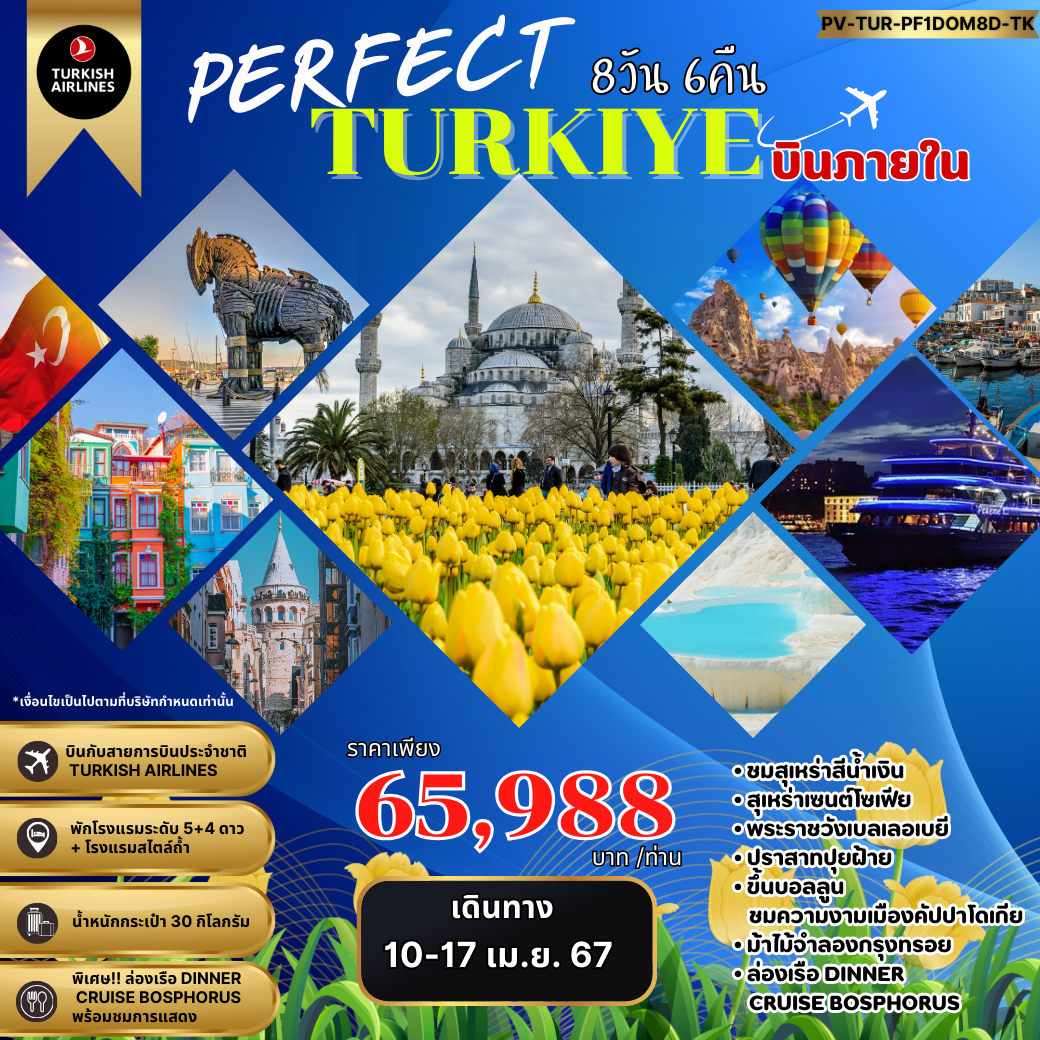 รวมเดินทางสัมผัสความยิ่งใหญ่แห่งดินแดน 2 ทวีป เต็มอิ่มกับประวัติศาสตร์ที่ยิ่งใหญ่และยาวนานของอาณาจักรออตโตมัน ชื่นชมความงามของธรรมชาติในรูปแบบ Bird eye view ณ เมืองคัปปาโดเกีย****(สงวนสิทธิ์สำหรับกรุ๊ปที่ออกเดินทาง 15 ท่านขึ้นไปเท่านั้น)****พักโรงแรมระดับ 5+4 ดาว ตลอดการเดินทาง  อาหาร 19 มื้อพักโรงแรมสไตล์ถ้ำ  2 คืนเพิ่มโอกาสในการขึ้นบอลลูน03.30 น.	คณะผู้เดินทางพร้อมกัน ณ สนามบินสุวรรณภูมิ อาคารผู้โดยสารขาออกระหว่างประเทศ ชั้น4 สายการบินTURKISH AIRLINES เคาน์เตอร์ U ประตู 9 ซึ่งมีเจ้าหน้าที่ของบริษัทคอยอำนวยความสะดวกเรื่องสัมภาระและเอกสารการเดินทางแก่ท่าน06.25 น.	เหินฟ้าสู่กรุงอิสตันบูล โดยสายการบิน TURKISH AIRLINES เที่ยวบินที่ TK59 ใช้เวลาเดินทางประมาณ 10.50 ชั่วโมง (บริการอาหารและเครื่องดื่มบนเครื่องบิน)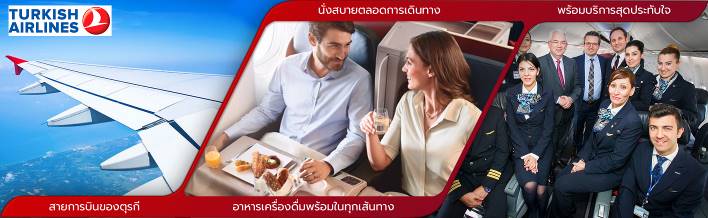 13.20 น.	เดินทางถึง สนามบินนานาชาติอิสตันบูล หลังผ่านพิธีการตรวจคนเข้าเมือง 16.10 น.	บินภานในประเทศสู่เมืองไคเซรี โดยสายการบิน TURKIST AIRLINE เที่ยวบินที่ TK2014 ใช้เวลาเดินทางประมาณ 1.25 ชั่วโมง 17.30 น.	เดินทางถึงสนามบินไคเซรี (คัปปาโดเกีย) รับกระเป๋าสัมภาระเรียบร้อย นำท่านเดินทางเข้าสู่โรงแรมที่พักค่ำ		 บริการอาหารค่ำ ณ ห้องอาหารของโรงแรม นำท่านเข้าสู่ที่พักโรงแรมสไตล์ถ้ำ!! CAPPADOCIA   NUJELM CAVE หรือเทียบเท่า**หมายเหตุ:กรณีห้องพักโรงแรมถ้ำเต็ม ขอสงวนสิทธิ์ในการเปลี่ยนเป็นโรงแรมเทียบเท่าระดับเดียวกัน**เช้า		 บริการอาหารเช้า ณ ห้องอาหารของโรงแรมหุบเขาเดฟเรนท์ หุบเขาเดฟเรนท์ (Devrent Valley) เป็นที่รู้จักกันในชื่อเรียกว่า หุบเขาแห่งมโนคติ (Imaginary Vally) และ หุบเขาสีชมพู (Pink Valley) ที่มีชื่อว่าหุบเขาแห่งมโนคติก็เนื่องมาจากบรรดาหินรูปทรงแปลกประหลาดซึ่งมีอยู่จำนวนมากมายที่ชวนให้ต้องใช้จินตนาการในการมอง จากนั้นนำท่านชม หุบเขาอุซิซาร์ (Uchisar Valley) หุบเขาคล้ายจอมปลวกขนาดใหญ่ ใช้เป็นที่อยู่อาศัย ซึ่งหุบเขาดังกล่าวมีรูพรุน มีรอยเจาะ รอยขุด อันเกิดจากฝีมือมนุษย์ไปเกือบทั่วทั้งภูเขา เพื่อเอาไว้เป็นที่อาศัย และถ้ามองดี ๆ จะรู้ว่าอุซิซาร์ คือ บริเวณที่สูงที่สุดของบริเวณโดยรอบ ดังนั้นในอดีตอุซิซาร์ ก็มีไว้ทำหน้าที่เป็นป้อมปราการที่เกิดขึ้นเองตามธรรมชาติเอาไว้สอดส่องข้าศึกยามมีภัยอีกด้วย 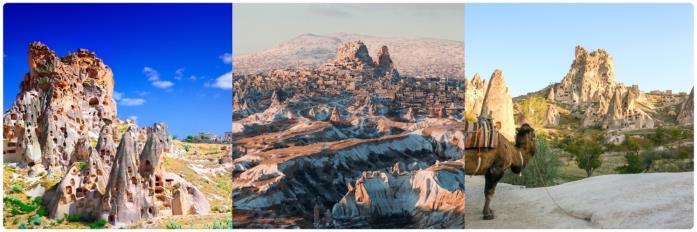 จากนั้นนำท่านแวะ ชมโรงงานจิวเวอร์รี่และโรงงานเซรามิค อิสระกับการเลือกซื้อสินค้าและของที่ระลึก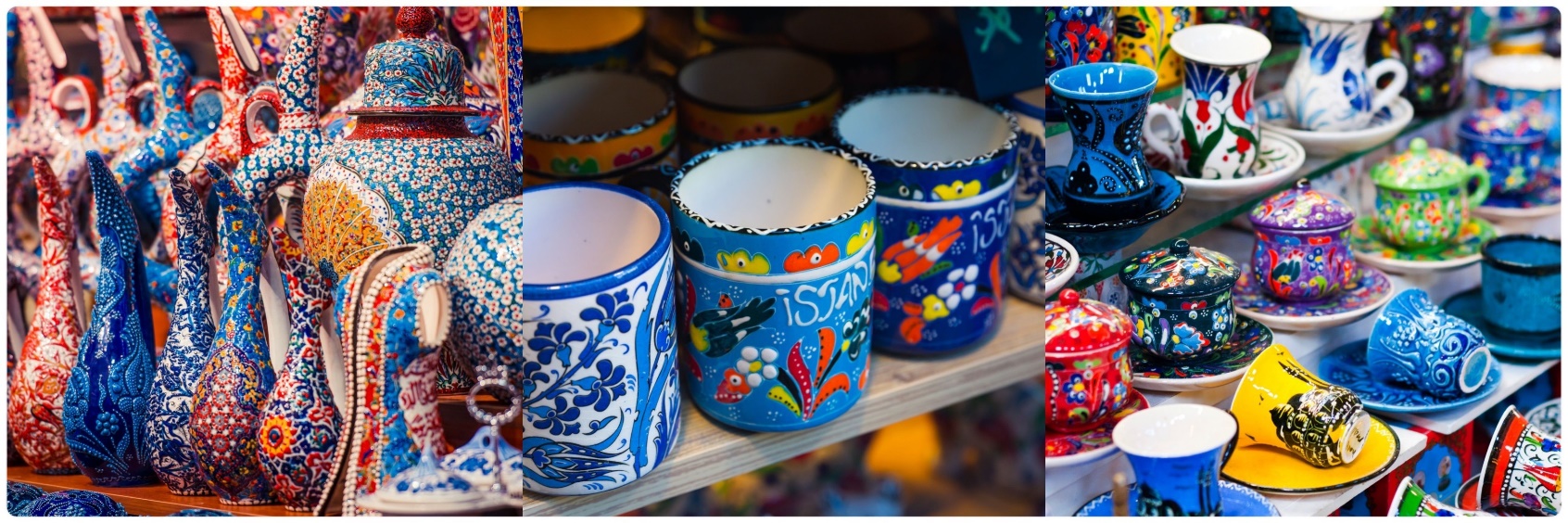 กลางวัน	 บริการอาหารกลางวัน ณ ภัตตาคารได้เวลานำทุกท่านเดินทางสู่ หุบเขาเกอเรเม่ ตั้งอยู่ในบริเวณที่เป็นที่ตั้งถิ่นฐานของผู้คนมาตั้งแต่สมัยโรมัน และเป็นที่ที่ชาวคริสเตียนยุคแรกใช้ในการเป็นที่หลบหนีภัยจากการไล่ทำร้ายและสังหารก่อนที่คริสต์ศาสนาจะเป็นศาสนาที่ได้รับการประกาศว่าเป็นศาสนาของจักรวรรดิ ที่จะเห็นได้จากคริสต์ศาสนสถานจำนวนมากมายที่ตั้งอยู่ในบริเวณนี้แวะชมโรงงานทอพรม สินค้าขึ้นชื่อและมีคุณภาพดีของประเทศตุรกี อิสระให้ทุกท่านได้เลือกซื้อเป็นของฝากตามอัธยาศัย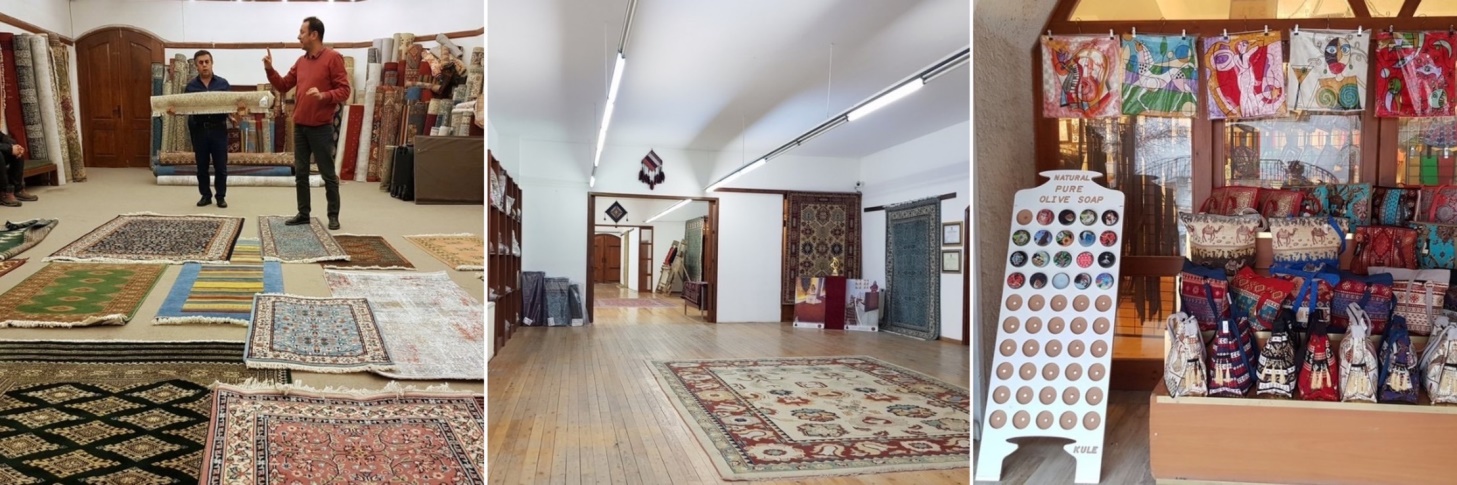 ค่ำ		 บริการอาหารค่ำ ณ ห้องอาหารของโรงแรม นำท่านเข้าสู่ที่พักโรงแรมสไตล์ถ้ำ!! CAPPADOCIA หรือเทียบเท่า**หมายเหตุ:กรณีห้องพักโรงแรมถ้ำเต็ม ขอสงวนสิทธิ์ในการเปลี่ยนเป็นโรงแรมเทียบเท่าระดับเดียวกัน**** สำหรับท่านใดที่สนใจขึ้นบอลลูนชมความงามของเมืองคัปปาโดเจีย จะต้องออกจากโรงแรม 05.30 น. เพื่อชมความงดงามของเมืองคัปปาโดเจียในอีกมุมหนึ่งที่หาชมได้ยาก ใช้เวลาอยู่บอลลูนประมาณ 1 ชั่วโมง **(ค่าขึ้นบอลลูนไม่ได้รวมอยู่ในค่าทัวร์ประมาณ 300-350 USD/ท่าน ราคานี้สมาคมผู้ประกอบการฯเป็นผู้กำหนด)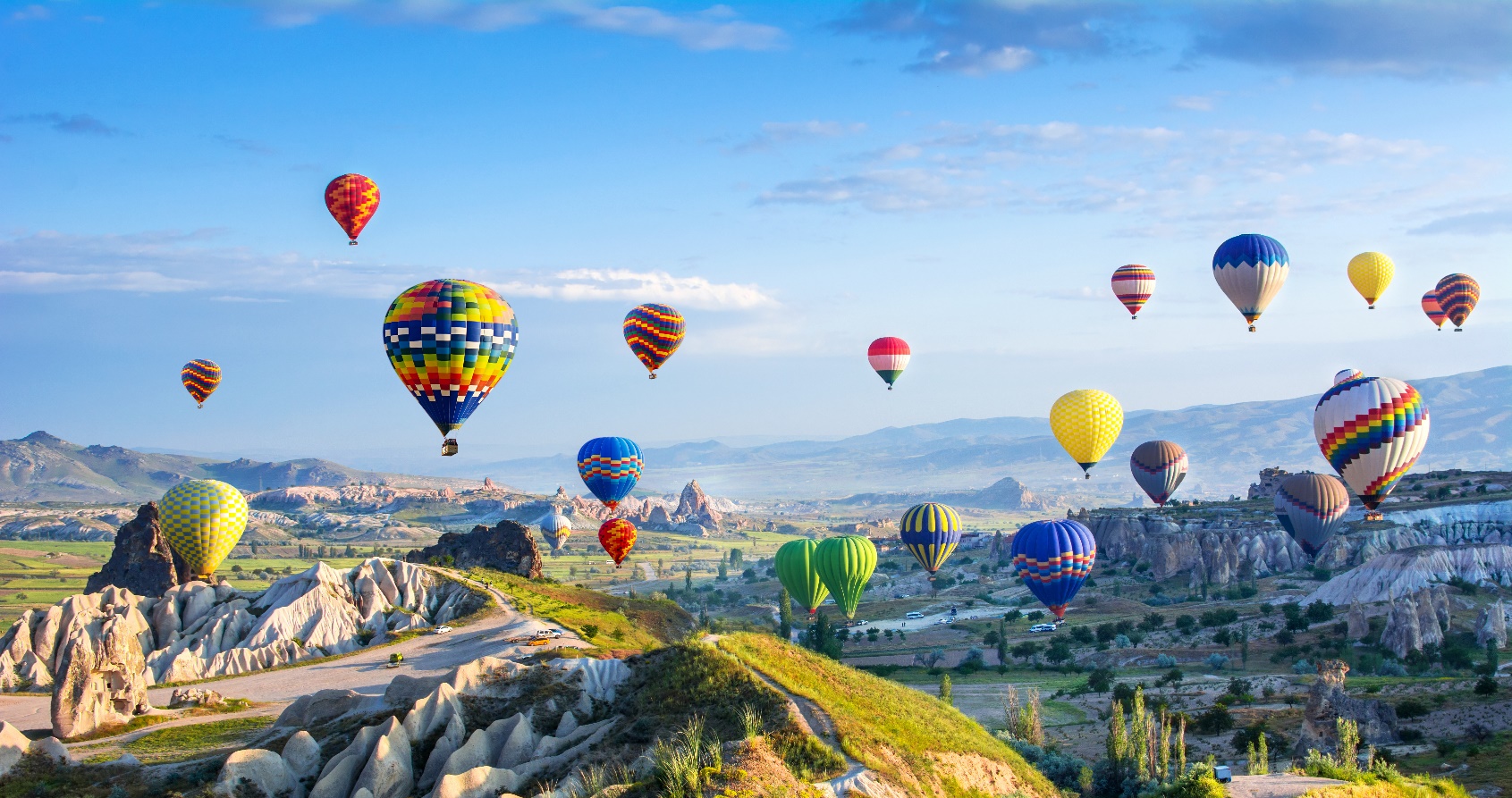 แนะนำโปรแกรมเสริมพิเศษ ไม่รวมอยู่ในราคาทัวร์ (OPTIONAL TOUR)1.บอลลูนทัวร์ (BALLOON TOUR) สำหรับท่านที่สนใจขึ้นบอลลูนชมความสวยงามของเมืองคัปปาโดเกีย โปรแกรมเสริมพิเศษ จำเป็นต้องออกจากโรงแรมประมาณ 04.30 – 05.00 น. โดยมีรถท้องถิ่นมารับไปขึ้นบอลลูน เพื่อชมความสวยงามของเมืองคัปปาโดเกียในอีกมุมหนึ่งที่หาชมได้ยากใช้เวลาเดินทางจากโรงแรมไปขึ้นบอลลูน ประมาณ 30 – 45 นาที อยู่บนบอลลูนประมาณ 1 ชั่วโมง ค่าใช้จ่ายเพิ่มเติมในการขึ้นบอลลูน ท่านละประมาณ 300-350 เหรียญดอลลาร์สหรัฐ (USD) ขึ้นอยู่กับฤดูกาล โปรดทราบ ประกันอุบัติเหตุที่รวมอยู่ในโปรแกรมทัวร์ไม่ครอบคลุมกิจกรรมพิเศษไม่ครอบคลุมการขึ้นบอลลูน และเครื่องร่อนทุกประเภท ดังนั้นขึ้นอยู่กับดุลยพินิจของท่าน2. รถจี๊ปทัวร์ (JEEP TOUR) สำหรับท่านใดที่สนใจชมความสวยงามของเมืองคัปปาโดเกียบริเวณภาคพื้นดิน โปรแกรมจำเป็นต้องออกจากโรงแรม ประมาณ 05.00 – 06.00 น. โดยมีรถท้องถิ่นมารับ เพื่อชมความสวยงามโดยรอบของเมืองคัปปาโดเกียบริเวณภาคพื้นดินในบริเวณที่รถเล็กสามารถตะลุยไปได้ ใช้เวลาอยู่บนรถจี๊ป ประมาณ 1 ชั่วโมง ค่าใช้จ่ายเพิ่มเติมในการนั่งรถจี๊ปอยู่ที่ ท่านละ 120 – 150 เหรียญดอลลาร์สหรัฐ(USD) ขึ้นอยู่กับฤดูกาล โปรดทราบ ประกันอุบัติเหตุที่รวมอยู่ในโปรแกรมทัวร์ไม่ครอบคลุมกิจกรรมพิเศษ คำแนะนำเนื่องด้วยข้อกำหนดของเวลา ท่านจำเป็นต้องเลือกซื้อแพ็คเกจทัวร์เสริมอย่างใดอย่างหนึ่งเท่านั้น ท่านที่เมารถ กรุณาทานยาแก้เมารถล่วงหน้าอย่างน้อยครึ่งชั่วโมงก่อนออกเดินทาง และ ควรแจ้งให้หัวหน้าทัวร์ทราบตั้งแต่ก่อนวันเดินทาง (ตั้งแต่อยู่ประเทศไทย เพื่อเตรียมยาแก้เมารถจากประเทศไทยไป) กิจกรรมนี้ ไม่อนุญาตให้ผู้ที่เป็นโรคหัวใจขั้นรุนแรง หรือ ตั้งครรภ์ เข้าร่วมโดยเด็ดขาด กรณีเกิดความเสียหายไม่ว่ากรณีใดๆทางบริษัทขอสงวนสิทธิ์ในการไม่รับผิดชอบทุกกรณีสำหรับท่านที่ไม่ร่วมในโปรแกรมเสริมพิเศษท่านจำเป็นต้องพักผ่อน รอคณะอยู่ที่โรงแรมที่พัก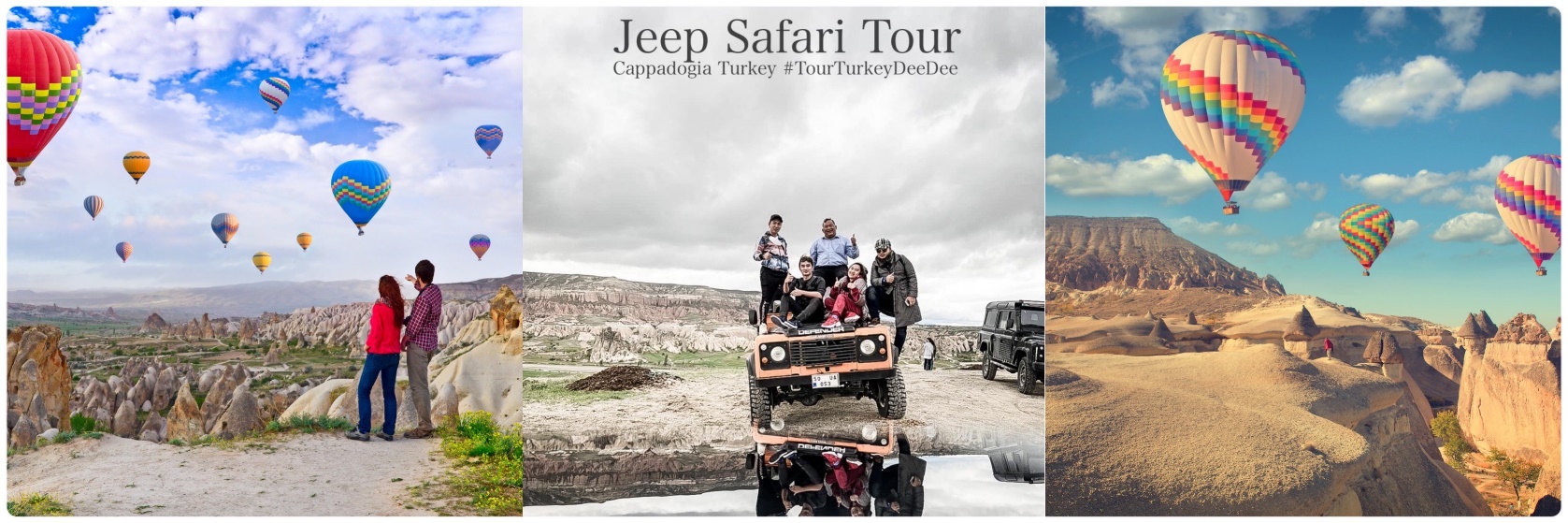 เช้า		 บริการอาหารเช้า ณ ห้องอาหารของโรงแรมจากนั้นเดินทางสู่ เมืองปามุคคาเล่ เมืองที่มีน้ำพุเกลือแร่ร้อนไหลทะลุขึ้นมาจากใต้ดินผ่านซากปรักหักพังของเมืองเก่าแก่สมัยกรีกก่อนที่ไหลลงสู่หน้าผา ใช้เวลาเดินทาง 3 ชม.(189 กม.)ระหว่างทางแวะถ่ายรูป CARAVANSARAI ที่พักของกองคาราวานในสมัยโบราณ เป็นสถานที่พักแรมของกองคาราวานตามเส้นทางสายไหมและชาวเติร์ก สมัยออตโตมัน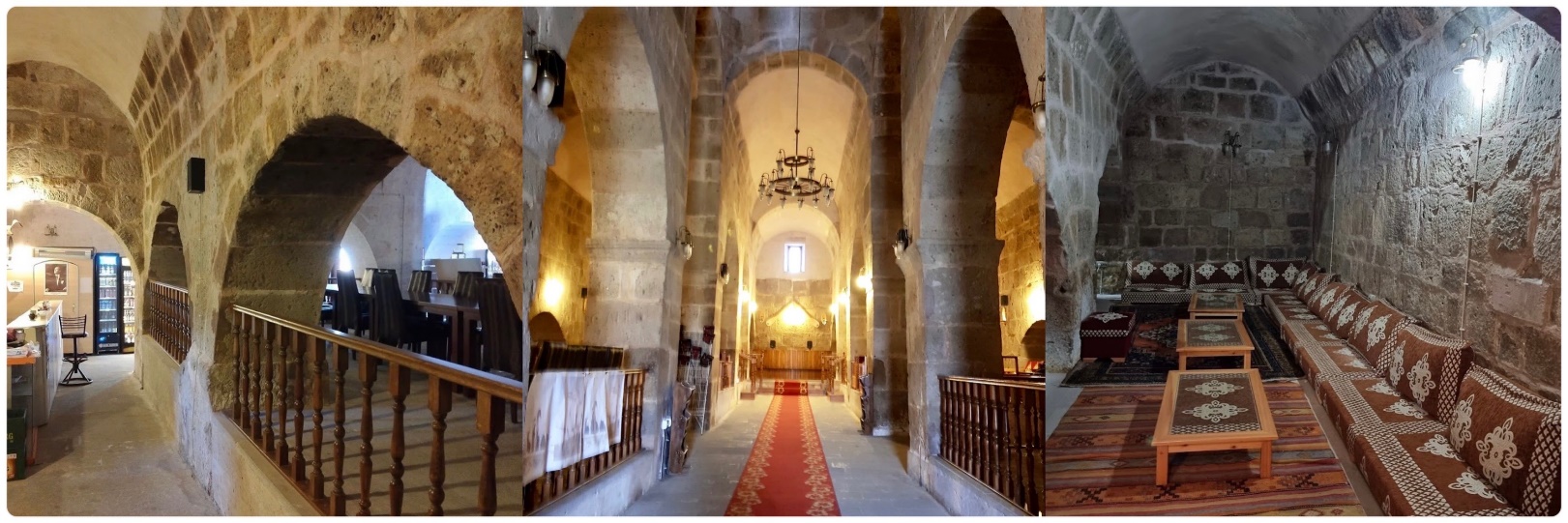 กลางวัน	 บริการอาหารกลางวัน ณ ภัตตาคารหลังจากนั้นนำทุกท่านเดินทางสู่ เมืองปามุคคาเล่ (PAMUKKALE) ใช้เวลาเดินทาง 3 ชั่วโมง (189 กิโลเมตร) เมืองที่มีน้ำพุเกลือแร่ร้อนไหลทะลุขึ้นมาจากใต้ดินผ่านซากปรักหักพังของเมืองเก่าแก่สมัยกรีกก่อนที่ไหลลงสู่หน้าผา ระหว่างทางแวะให้ท่านได้ลองชิม โยเกิร์ตฝิ่น ขนมหวานที่มีโยเกิร์ตเป็นส่วนประกอบหลัก มีน้ำผึ้งเป็นส่วนประกอบเสริม และมีดอกฝิ่นเป็นตัวเรียกแขก ก็เป็นสิ่งที่ต้องลองสักครั้งเมืองเดินทางมาเที่ยวประเทศตุรกี (ไม่รวมในค่าบริการ เลือกชิมตามความสนใจของท่าน)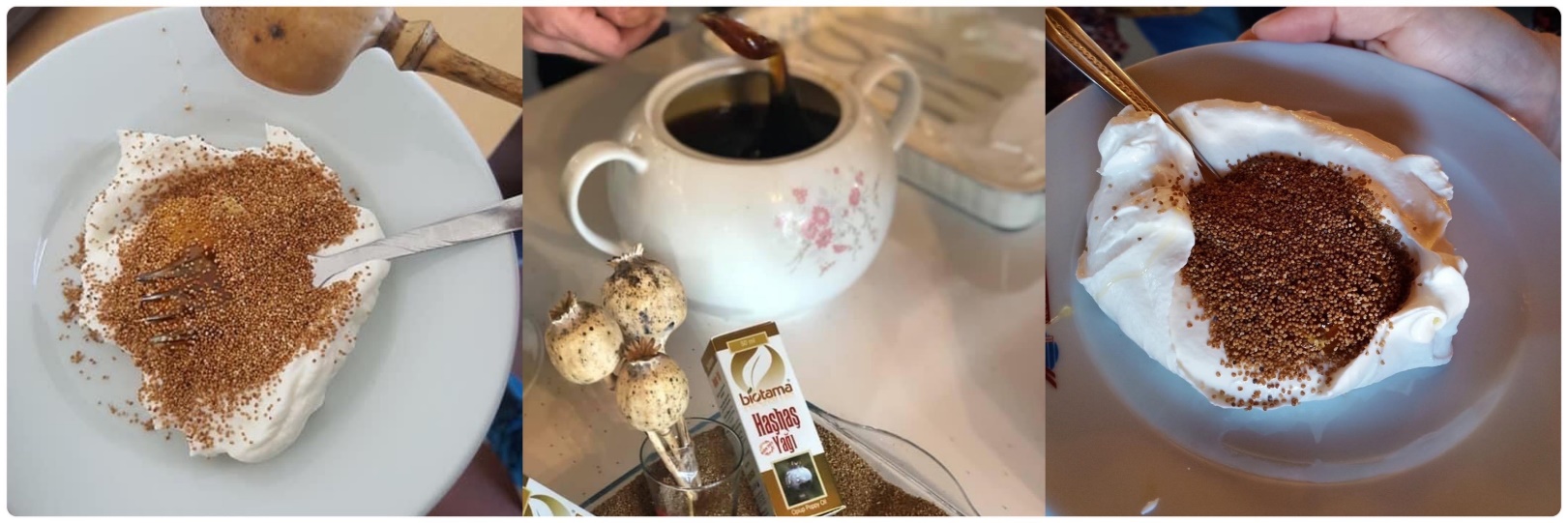 จากนั้นนำท่านเข้า ชมโรงงานคอตตอน สามารถเลือกซื้อของฝากเช่น ผ้าพันคอ ผ้าปูที่นอน เสื้อผ้า เป็นต้น เป็นสินค้าที่ผลิตด้วยคอตตอน100% ค่ำ		 บริการอาหารค่ำ ณ ห้องอาหารของโรงแรม นำท่านเข้าสู่ที่พัก PAMUKKALE LYCUS RIVER HOTEL @PAMUKKALE หรือเทียบเท่าเช้า	 บริการอาหารเช้า ณ ห้องอาหารของโรงแรมนำท่านชม ปราสาทปุยฝ้าย ผลจากการไหลของน้ำพุเกลือแร่ร้อนนี้ได้ก่อให้เกิดทัศนียภาพของน้ำตกสีขาวเป็นชั้นๆหลายชั้นและผลจากการแข็งตัวของแคลเซียมทำให้เกิดเป็นแก่งหินสีขาวราวหิมะขวางทางน้ำเป็นทางยาว ซึ่งมีความงดงามมากท่านจะได้สัมผัส ปราสาทปุยฝ้าย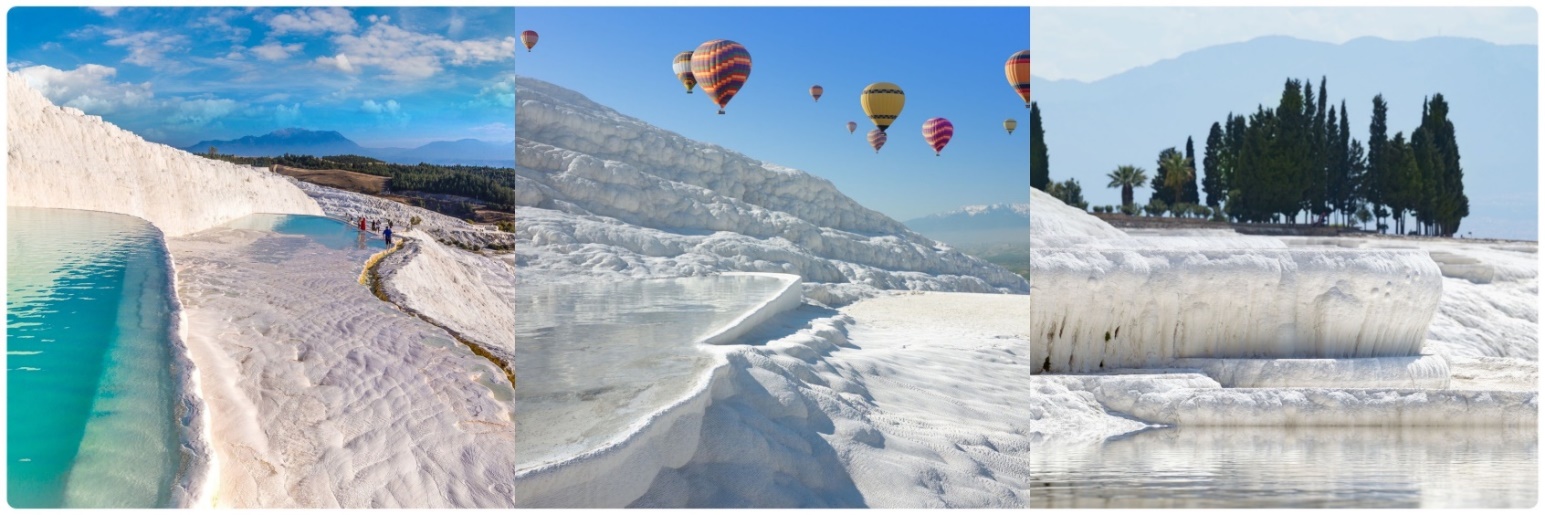 เป็นเมืองโรมันโบราณที่สร้างล้อมรอบบริเวณที่เป็นน้ำพุเกลือแร่ร้อนซึ่งเชื่อกันว่ามีสรรพคุณในการรักษาโรคเมื่อเวลาผ่านไปภัยธรรมชาติได้ทำให้เมืองนี้เกิดการพังทลายลงเหลือเพียงซากปรักหักพังกระจายอยู่ทั่วไปบางส่วนยังพอมองออกว่าเดิมเคยเป็นอะไรเช่น โรงละครแอมฟิเธียร์เตอร์ขนาดใหญ่วิหารอพอลโล สุสานโรมันโบราณ จากนั้นนำท่านเข้า ชมโรงงานคอตตอน สามารถเลือกซื้อของฝากเช่น ผ้าพันคอ ผ้าปูที่นอน เสื้อผ้า เป็นต้น เป็นสินค้าที่ผลิตด้วยคอตตอน100% จากนั้นนำท่านชม วิหารเทพีอาร์เทมิสโบราณ (The Temple of Artemis) 1 ใน 7 สิ่งมหัศจรรย์ยุคโบราณ ที่ปัจจุบันเหลือเพียงซากปรักหักพัง แต่ก็ยังสามารถมองเห็นถึงความยิ่งใหญ่ในอดีตได้ และแวะถ่ายรูป โบสถ์นักบุญเซนต์ จอห์น (St. John CASTLE) สาวกของพระเยซูคริสต์ที่ออกเดินทางเผยแพร่ศาสนาไปทั่วดินแดนอนาโตเลียหรือประเทศตุรกีในปัจจุบัน จากนั้นนำท่านแวะถ่ายรูป ISA BEY MOSQUE มัสยิดอิสอิสเป็นหนึ่งในตัวอย่างที่ดีและสำคัญที่สุดซึ่งสะท้อนถึงจุดสิ้นสุดของยุคจักรวรรดิ Seljuk ในช่วงปลายคริสต์ ค.ศ. 1400 นอกจากนี้มัสยิดแห่งนี้ยังเป็นที่ประทับของมัสยิดเมยยาดในดามัสกัส มัสยิด Isa bey ก่อตั้งขึ้นบนเนินเขาตะวันตกของเขา Ayasuluk ที่มองเห็นพื้นที่และมี harem ขนาดใหญ่ที่มีสอง naves และประกอบด้วยลานขนาดใหญ่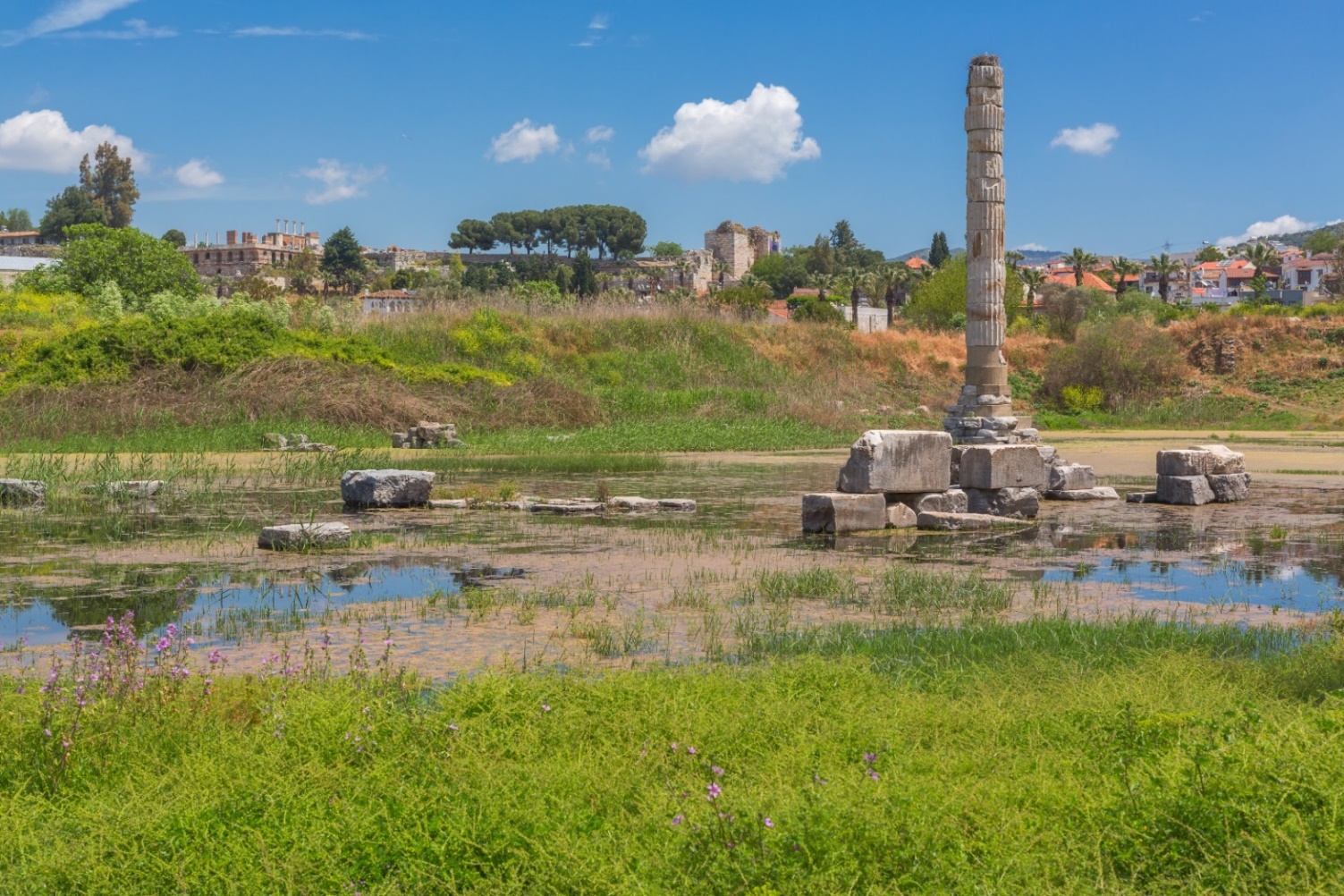  จากนั้นนำท่านซื้อขอฝากตามอัธยาศัย ร้านขนม Turkish Delight ของฝากขึ้นชื่อของประเทศตุรกี 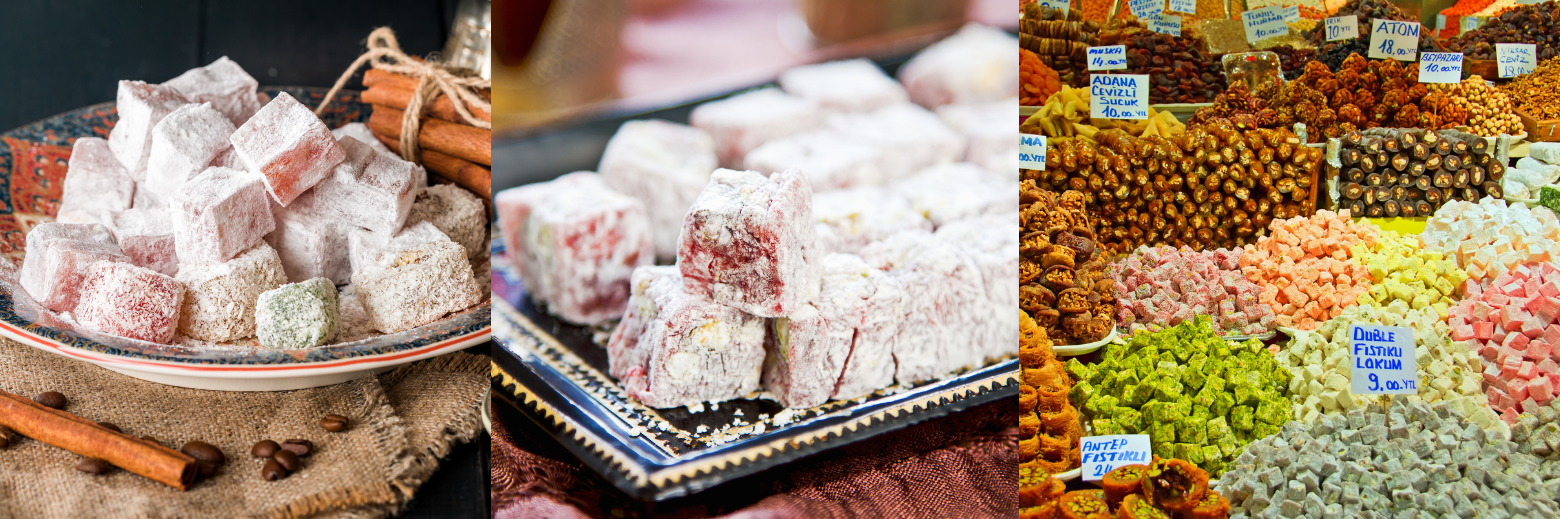 ค่ำ		 บริการอาหารค่ำ ณ ห้องอาหารของโรงแรม นำท่านเข้าสู่ที่พัก CASA DEL SOLE HOTEL (KUSADASI) หรือเทียบเท่าเช้า		 บริการอาหารเช้า ณ ห้องอาหารของโรงแรมนำท่านชม โรงงานเครื่องหนัง ผลิตภัณฑ์ที่ส่งออกที่สำคัญของตุรกีหนังคุณภาพชั้นดีที่สุดแห่งหนึ่งของโลก ให้ท่านได้ร่วมสนุกกิจกกรมเดินแฟชั่นโชว์และเลือกชมได้ตามอัธยาศัย จากนั้นนำท่านเดินทางไปยังเมืองเพอร์กามอน (Pergamon) ใช้เวลาเดินทาง 2.20 ชั่วโมง (181 กิโลเมตร) เมืองชายฝั่งทะเลเอเจียนของประเทศตุรกี ตั้งอยู่ในจังหวัด อิซเมียร์ ในอดีตกลุ่มชาวกรีก อีโอเลียน(Aeolian) เป็นผู้บุกเบิกในการเข้ามาตั้งรกรากในช่วง 800 ปีก่อนคริสตกาลต่อจากนั้นนำท่านไปสู่ เมือง AYVALIK ไอวาลิค เมืองชายฝั่งตะวันตกเฉียงเหนือของทะเลอีเจียนชายฝั่งของตุรกี บ้านเรือนของเมืองได้รับอิทธิพลจากประเทศกรีซโบราณ เป็นดินแดนของการทำโรงงานทำมะกอกโบราณตั้งแต่สมัย ศต.18 ปัจจุบันเต็มไปด้วยสถานที่พักผ่อน คาเฟ่ร้านอาหาร ตรอกบ้านเรือนสีสันสดใส เหมาะสำหรับเดินถ่ายรูปเล่นหรือจะนั่งจิบกาแฟรับอากาศบริสุทธิ์ริมทะเลอีเจียน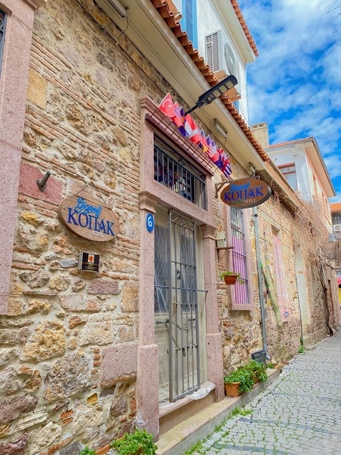 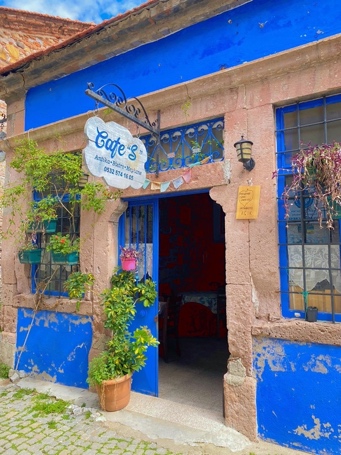 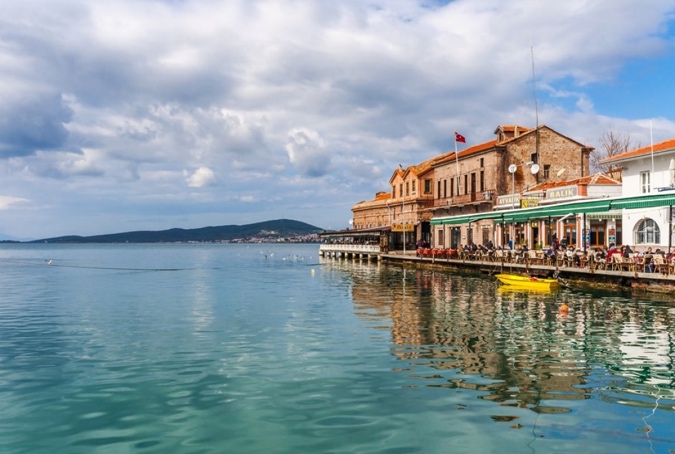 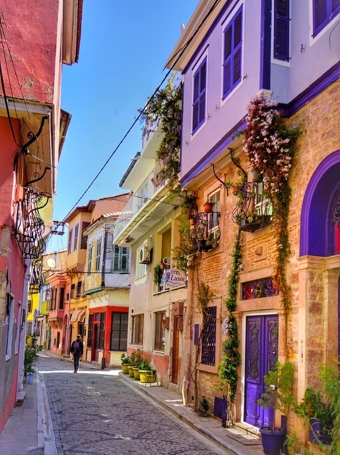 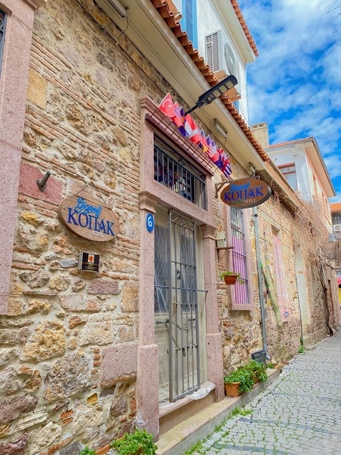 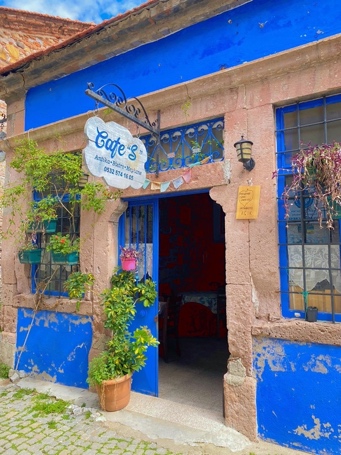 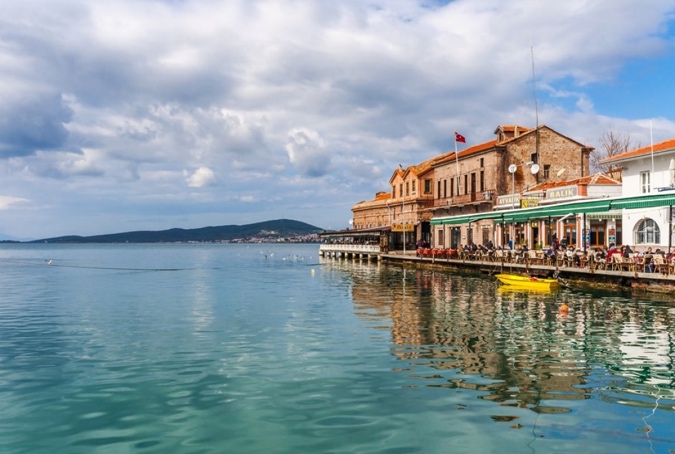 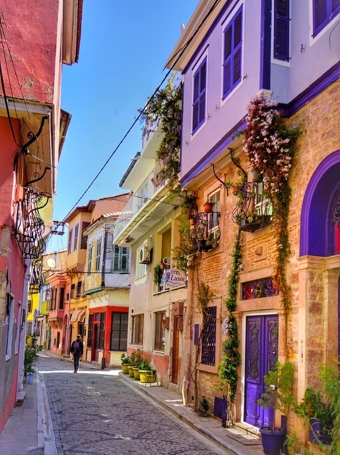 กลางวัน	 บริการอาหารกลางวัน ณ ภัตตาคารหลังจากนั้นนำท่านเดินทาง ชานัคคาเล่ (Canakkale) เป็นเมืองท่าที่สำคัญอีกแห่งหนึ่งของตุรกีมีดินแดนอยู่ในยุโรปและเอเชียเช่นเดียวกับอิสตันบูล เมืองนี้เป็นส่วนหนึ่งของประวัติศาสตร์ของสงครามโลกครั้งที่ 1  เพราะที่ชานัคคาเล่นี้ทหารสัมพันธมิตรได้ยกพลขึ้นบกและทำการรบในสงครามกาลิโปลี (Gallipoli)หรือ กัลป์ลิโปลีโดยในทุกๆปีจะมีการจัดงานรำลึกให้กับผู้เสียชีวิตในวัน ANZAC Day ทุกวันที่ 25 เมษายน ทุกปี ในสงครามโลกครั้งที่1 ตุรกีเป็นฝ่ายพ่ายแพ้ แต่กลับชนะในสงคราม กัลป์ลิโผลี จนทำให้นายพล มุสตาฟา เคมาล ปาชา (Mustafa Kemal Pasha) กลายเป็นมหาวีรบุรุษสำคัญของชาติ ซึ่งต่อมา มุสตาฟา เคมาล ปาชา ก็คือคือ อตาเติร์ก บิดาแห่งชาติตุรกี จากนั้นนำท่านถ่ายรูปกับม้าไม้จำลองกรุงทรอย HOLLYWOOD TROY WOODEN HORSE ซึ่งอยู่ใจกลางเมืองชานัคคาเล่ ม้าไม้เมืองทรอยตามเรื่องเล่านั้นเกิดจากการต่อสู้ระหว่างกองทัพกรีกและกรุงทรอย ต่อสู้กันนานนับสิบปี กองทัพกรีกจึงคิดแผนการที่จะตีกรุงทรอยโดยการสร้างม้าไม้ โดยทหารกรีกได้เข้าไปซ่อนตัวอยู่ภายในซอกต่างๆของม้าและเข็นไปไว้หน้าเมืองทรอย ชาวเมืองทรอยเห็นก็นึกว่ากองทัพกรีกได้ถอยทัพยอมแพ้ไปแล้วและมอบม้าไม้จำลองเป็นของขวัญ จึงเข็นเข้าไปไว้ในเมือง ตกกลางคืนชาวทรอยนอนหลับหมด ทหารที่ซ่อนอยู่ในม้าก็ออกมาเปิดประตูให้กองทัพกรีกเข้ามาทำการยึด และเผากรุงทรอยจนย่อยยับ ซึ่งม้าไม้จำลองแห่งเมืองทรอยที่เห็นอยู่ในเมือง ชานัคคาเล่ นี้ได้รับมาจาก  กองถ่ายทำละคร วอเนอร์ บราเธอร์ ใช้ถ่ายทำละคร เรื่องทรอย เมื่อถ่ายทำเสร็จแล้วจึงยกให้เป็นสมบัติของที่นี่ตั้งแต่ปี 2004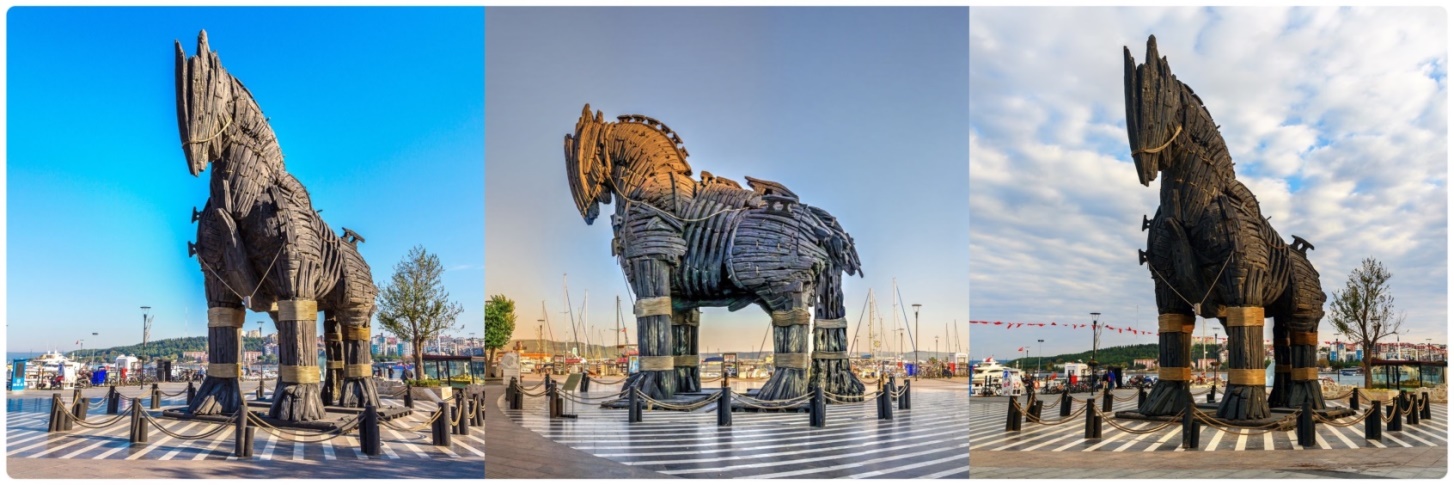 ค่ำ		 บริการอาหารค่ำ ณ ห้องอาหารของโรงแรม นำท่านเข้าสู่ที่พัก IRIS CANAKALE หรือเทียบเท่าเช้า		 บริการอาหารเช้า ณ ห้องอาหารของโรงแรมจากนั้นออกเดินทางสู่ กรุงอิสตันบูล เดิมชื่อ คอนแสตนติโนเปิล  เป็นเมืองที่มีประชากรมากที่สุดในประเทศตุรกี  ตั้งอยู่บริเวณช่องแคบบอสฟอรัส  ซึ่งทำให้อิสตันบูลเป็นเมืองสำคัญเพียงเมืองเดียวในโลก ที่ตั้งอยู่ในทวีป คือ ทวีปยุโรป (ฝั่งบอสฟอรัส) และ ทวีปเอเชีย (ฝั่งอนาโตเลีย) จากนั้นนำทุกท่านชม สุเหร่าสีน้ำเงิน (BLUE MOSQUE) หรือ SULTAN  AHMET MOSQUE ถือเป็นสุเหร่าที่มีสถาปัตยกรรมเป็นสุดยอดของ 2 จักรวรรดิ คือ ออตโตมันและไบเซนไทน์ เพราะได้รวบรวมเอาองค์ประกอบจากวิหารเซนต์โซเฟียผนวกกับสถาปัตยกรรมแบบอิสลามดั้งเดิม ถือว่าเป็นมัสยิดที่ใหญ่ที่สุดในตุรกี สามารถจุคนได้เรือนแสน ใช้เวลาในการก่อสร้างนานถึง 7 ปี ระหว่าง ค.ศ.1609-1616 โดยตั้งชื่อตามสุลต่านผู้สร้างซึ่งก็คือ Sultan Ahmed นั้นเอง ** ข้อกำหนด โปรดแต่งกายด้วยชุดสุภาพ สำหรับการเข้าชมสุเหร่า และ จำเป็นต้องต้องถอดรองเท้าก่อนเข้าชม**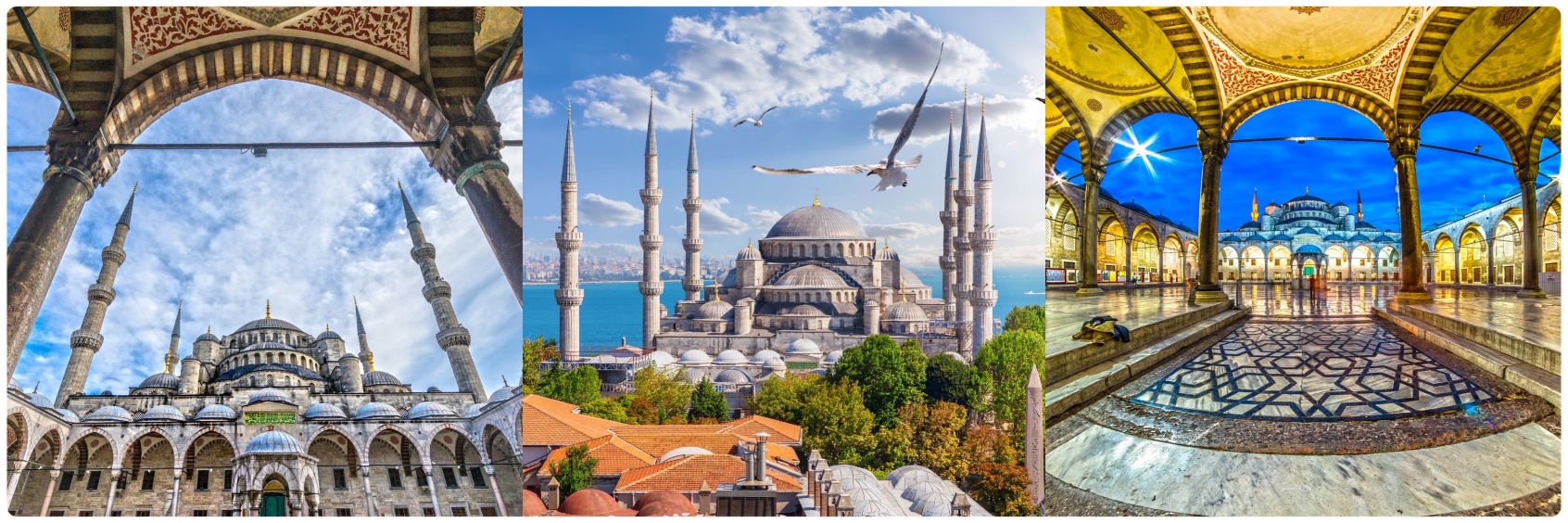 สุภาพสตรี : ควรสวมกางเกงขายาวคลุมข้อเท้า เสื้อแขนยาวคลุมข้อมือ มิดชิดไม่รัดรูป และเตรียมผ้าสำหรับคลุมศีรษะสุภาพบุรุษ : ควรสวมกางเกงขายาว และ เสื้อแขนยาว ไม่รัดรูปจากนั้นนำทุกท่านสู่ จัตุรัสสุลต่านอะห์เมตหรือฮิปโปโดรม (HIPPODROME) สนามแข่งม้าของชาวโรมัน จุดศูนย์กลางแห่งการท่องเที่ยวเมืองเก่า สร้างขึ้นในสมัยจักรพรรดิ เซปติมิอุสเซเวรุสเพื่อใช้เป็นที่แสดงกิจกรรมต่างๆของชาวเมือง ต่อมาในสมัยของจักรพรรดิคอนสแตนตินฮิปโปโดรมได้รับการขยายให้กว้างขึ้นตรงกลางเป็นที่ตั้งแสดงประติมากรรมต่าง ๆซึ่งส่วนใหญ่เป็นศิลปะในยุคกรีกโบราณในสมัยออตโตมันสถานที่แห่งนี้ใช้เป็นที่จัดงานพิธีแต่ในปัจจุบันเหลือเพียงพื้นที่ลานด้านหน้ามัสยิดสุลต่านอะห์เมตซึ่งเป็นที่ตั้งของเสาโอเบลิกส์3 ต้น คือเสาที่สร้างในอียิปต์เพื่อถวายแก่ฟาโรห์ทุตโมซิสที่ 3 ถูกนำกลับมาไว้ที่อิสตันบูลเสาต้นที่สอง คือ เสางู และเสาต้นที่สาม คือเสาคอนสแตนตินที่ 7 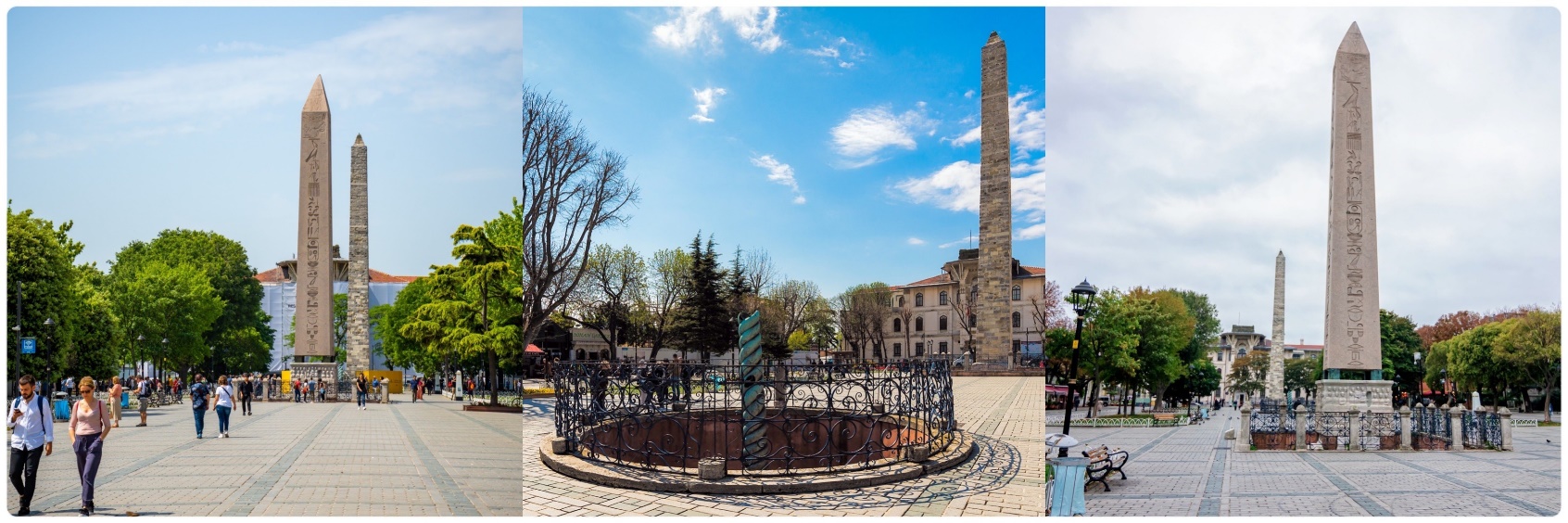 จากนั้นนำทุกท่านแวะถ่ายรูปรอบๆและบริเวณด้านหน้าของ สุเหร่าเซนต์โซเฟีย (SAINT SOPHIA) หรือ โบสถ์ฮาเจีย โซเฟีย1 ใน 7 สิ่งมหัศจรรย์ของโลกยุคกลาง ปัจจุบันเป็นที่ประชุมสวดมนต์ของชาวมุสลิม ในอดีตเป็นโบสถ์ทางศาสนาคริสต์พระเจ้าจักรพรรดิคอนสแตนติน เป็นผู้สร้างเมื่อประมาณคริสต์ศตวรรษที่13 ใช้เวลาสร้าง 17 ปี เพื่อเป็นโบสถ์ของศาสนาคริสต์แต่ถูกผู้ก่อการร้ายบุกทำลายเผาเสียวอดวายหลายครั้งเพราะเกิดการขัดแย้งระหว่างพวกที่นับถือศาสนาคริสต์กับศาสนาอิสลามจวบจนถึงรัชสมัยของ  พระเจ้าจัสตินเนียนมีอำนาจเหนือตุรกีจึงได้สร้าง โบสถ์เซนต์โซเฟีย ขึ้นใหม่ ใช้เวลาสร้างฐานโบสถ์ 20 ปี ตัวโบสถ์ 5 ปี เมื่อประมาณปี พ.ศ. 1996 (ค.ศ 1435) พระองค์ต้องการให้เป็นสิ่งสวยงามที่สุดได้พยายามหา สิ่งของมีค่าต่างๆมาประดับไว้มากมาย สร้างเสร็จได้มีการเฉลิมฉลองกันอย่าง มโหฬารต่อมาเกิดแผ่นดินไหวอย่างใหญ่ทำให้แตกร้าวต้องให้ช่างซ่อมจนเรียบร้อยในสภาพเดิมเมื่อสิ้นสมัยของจักรพรรดิจัสตินเนียน ถึงสมัย พระเจ้าโมฮัมเหม็ดที่ 2 มีอำนาจเหนือตุรกี และเป็นผู้นับถือศาสนาอิสลามจึงได้ดัดแปลงโบสถ์หลังนี้ให้เป็นสุเหร่าของกลางวัน	 บริการอาหารกลางวัน ณ ภัตตาคาร 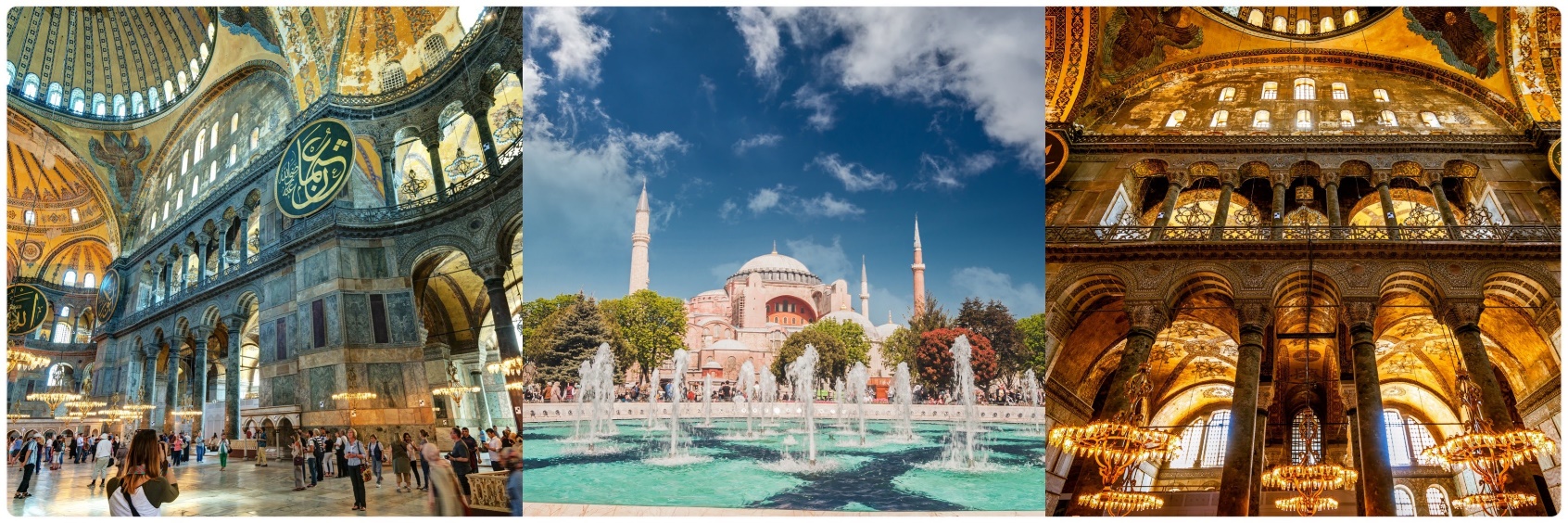 นำทุกท่านแวะถ่ายรูปกับหอคอยกาลาตา GALATA TOWER เป็นหอคอยหินยุคกลางในเขตกาลาตา และเป็นหนึ่งที่ที่สำคัญที่โดดเด่นที่สุดในเมืองอิสตันบูล ด้วยลักษณะทรงกระบอกสูงของหอคอยที่โดดเด่นเหนือเส้นขอบฟ้า ทำให้เกิดทัศนียภาพอันงดงามของคาบสมุทร และบริเวณโดยรอบ รอบบริเวณหอคอยยังเต็มไปด้วยอาคารและร้านค้าที่มีสถาปัตยกรรมสไตล์ยุโรปที่สวยงามและแปลกตา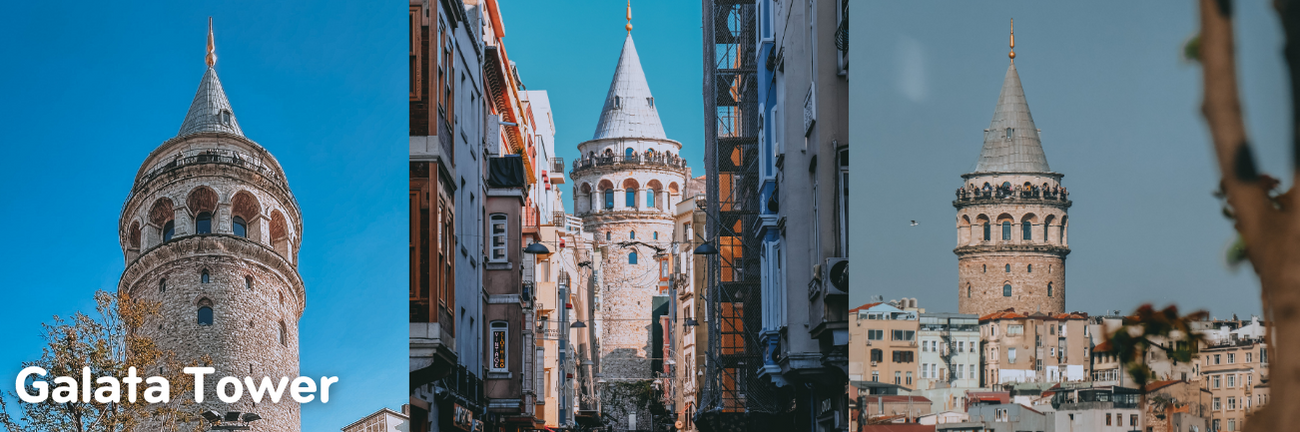 นำท่านสู่ ตลาดสไปซ์มาร์เก็ต (SPICE MARKET)หรือตลาดเครื่องเทศ ให้ท่านได้อิสระเลือกซื้อของฝากได้ในราคาย่อมเยา ไม่ว่าจะเป็นของที่ระลึก เครื่องประดับ ชา กาแฟ ผลไม้อบแห้ง ขนมของหวานขึ้นชื่อและถั่วหลากหลายชนิดให้เลือกสรร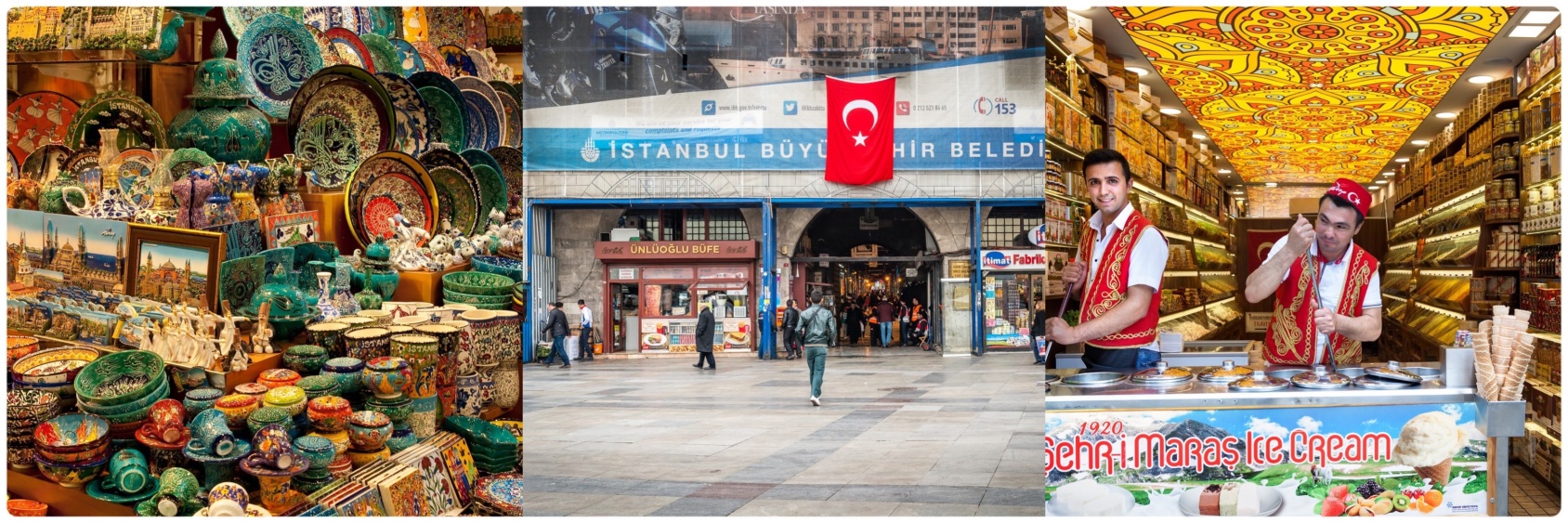 ค่ำ		 นำทุกท่าน ล่องเรือ DINNER CRUISE BOSPHORUS พร้อมทานอาหารค่ำ ล่องเรือไปตามช่องแคบบอสฟอรัส ช่องแคบที่เป็นพรมแดนกั้นระหว่างทวีปยุโรปและทวีปเอเชียบรรยากาศริมสองฝั่งแม่น้ำ ที่ภูมิสถาปัตย์มีความแตกต่างกันอย่างเห็นได้ชัดระหว่างกลิ่นอายของยุโรป และกลิ่นอายความเป็นเอเชียระหว่างการล่องเรือ จะได้ชมเมืองที่มีชีวิตชีวาด้วยแสงไฟสว่างไสวในยามค่ำคืน พร้อมรับชมการแสดงโชว์อันตระการตา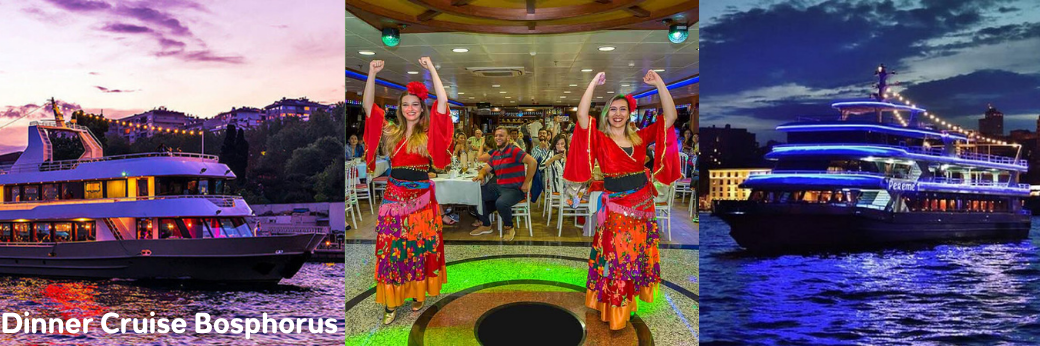  นำท่านเข้าสู่ที่พัก PARK INN @ISTANBUL หรือเทียบเท่าเช้า		 บริการอาหารเช้า ณ ห้องอาหารของโรงแรมจากนั้นนำท่านชม พระราชวังเบลเลอเบยี (BEYLERBEYI PALACE) เป็นพระราชวังที่ตั้งอยู่ริมฝั่งทะเล ของช่องแคบบอสฟอรัสในฝั่งเอเชีย ใกล้กับสะพานข้ามช่องแคบฯ แห่งแรก ถือเป็นพระราชวังฤดูร้อนของจักรวรรดิออตโตมัน ถูกสร้างขึ้นเมื่อปี ค.ศ. 1861 ถึง ค.ศ. 1865 และยังเป็นสถานที่ที่ถูกใช้เป็นที่กักตัวของ สุลต่านอับดุลฮามิดที่ 2 ช่วงเวลาสุดท้ายก่อนที่พระองค์จะเสด็จสวรรคตในปี ค.ศ. 1918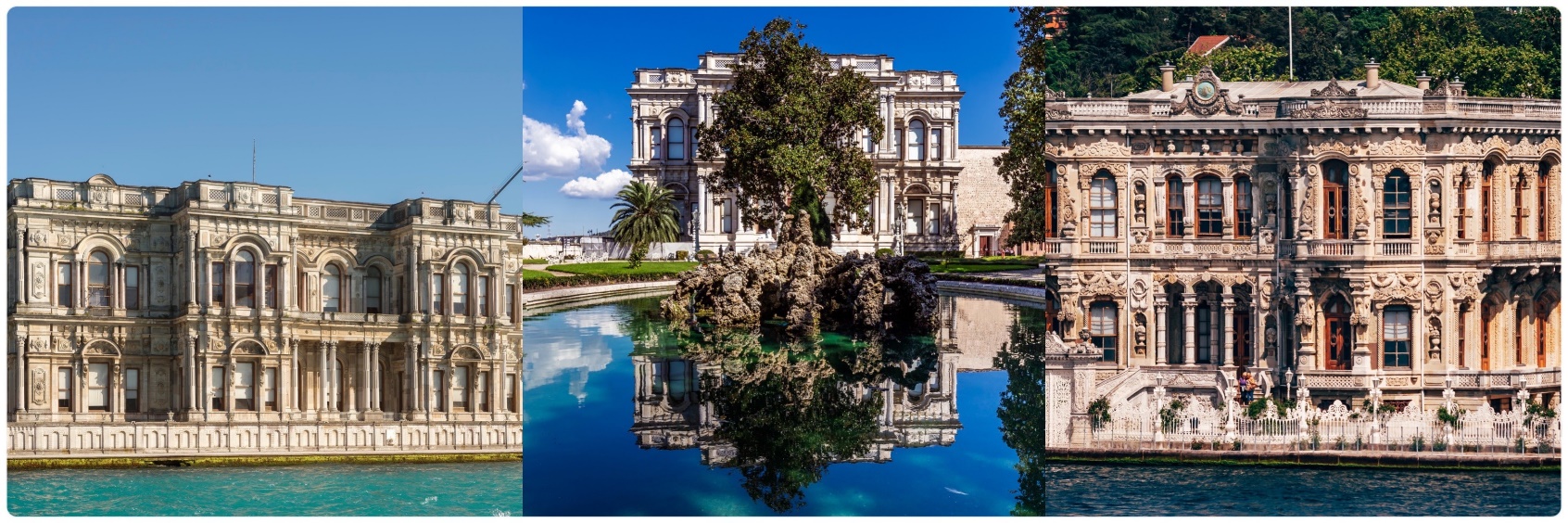  นำทุกท่านเข้าชม สวนดอกทิวลิป อีเมอร์กัน พาร์ค EMIRGAN TULIP PARK (เทศกาลดอกทิวลิปเปิดให้เข้าชมระหว่างวันที่ 1-30 เมษายนเท่านั้น)  สวนดอกทิวลิปหลากสีหลายสายพันธุ์นับล้านดอกที่สวยที่สุด และมีชื่อเสียงที่สุดของตุรกี ตลอดเดือนเมษายน เทศกาลทิวลิปอิสตันบูล เป็นเทศกาลประจำปี โดยจะจัดในช่วง 3 สัปดาห์สุดท้ายของเดือนเมษายน เพื่อเฉลิมฉลองทั้งฤดูใบไม้ผลิ และความสำคัญของดอกทิวลิป ที่มีต่ออาณาจักรออตโตมัน และวัฒนธรรมตุรกี ปกติแล้วเทศกาลนี้จัดขึ้นที่สวนสาธารณะ ที่มีชื่อเสียงที่สุดของเมือง เช่น สวนสาธารณะ Gulhane สวนสาธารณะ Yildiz สวนสาธารณะ Beykoz รวมทั้งสวนสาธารณะ Emirgan ให้ทุกท่านได้ถ่ายรูปตามอัธยาศัย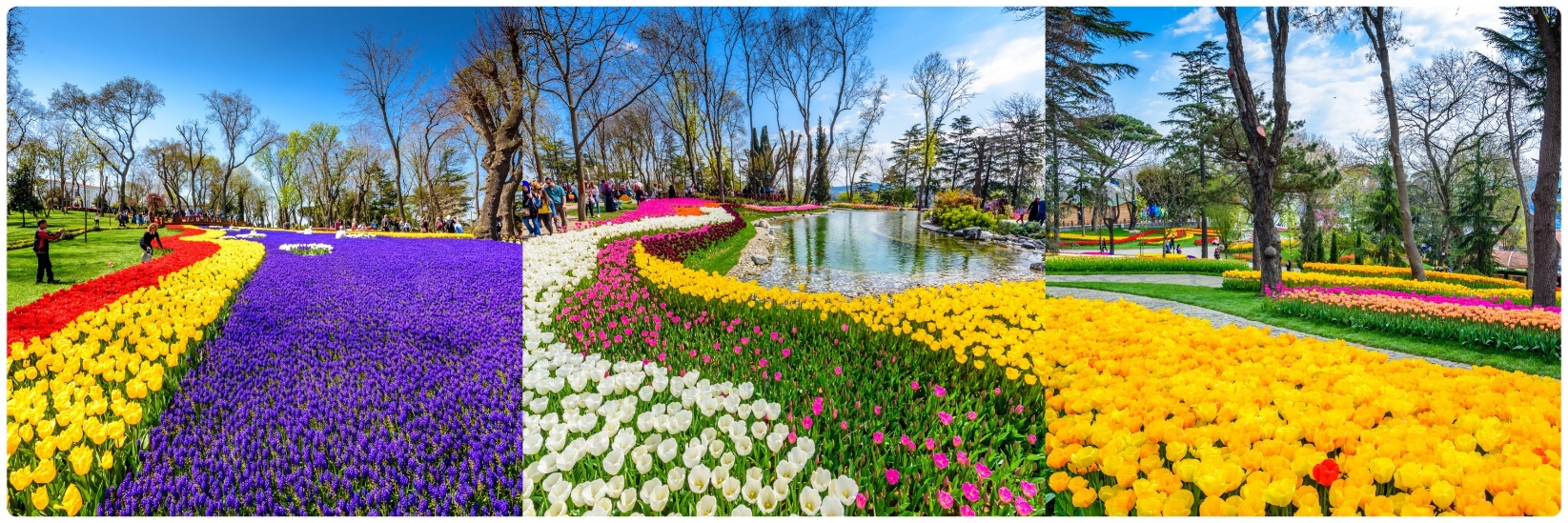 จากนั้นให้ท่านได้สัมผัสบรรยากาศใหม่ ไม่เหมือนใครกับการชมเมืองอีสตันบูล รูปแบบสไตล์เมืองเก่า นั้นคือ ย่าน FENER & BALAT ชุมชนชาวยิวเก่าแก่ กว่า 100 ปี ที่อาศัยอยู่ในเขตเมืองเก่าของกรุงอีสตันบูล โดยอยู่ฝั่งบริเวณเขตยุโรป ท่านจะได้สัมผัสความคลาสสิคของตึกเก่า ที่ปลูกสร้างตามแนวสันเขาเล่นระดับแบบมีเอกลักษณ์ และที่สำคัญยังสวยงาม ด้วยสีสันสดใส สะดุดตา น่ามอง จนทำให้เกิดเป็นมุมถ่ายรูป ชิคๆ เก๋ๆ มากมายในเขตชุมชนแห่งนี้ และน่าแปลกใจเป็นอย่างมาก เนื่องจากความสงบเงียบ และเป็นมิตรของผู้คนในย่านนี้ ทำให้ท่านแทบไม่เชื่อเลยว่ากำลังเดินเที่ยวอยู่ ณ เมืองอิสตันบูล จนชุมชนนี้ได้ถูกขนานนามจากนักท่องเที่ยวที่มาเยือนว่า ซิงเกวเตเล่ แห่งตุรกี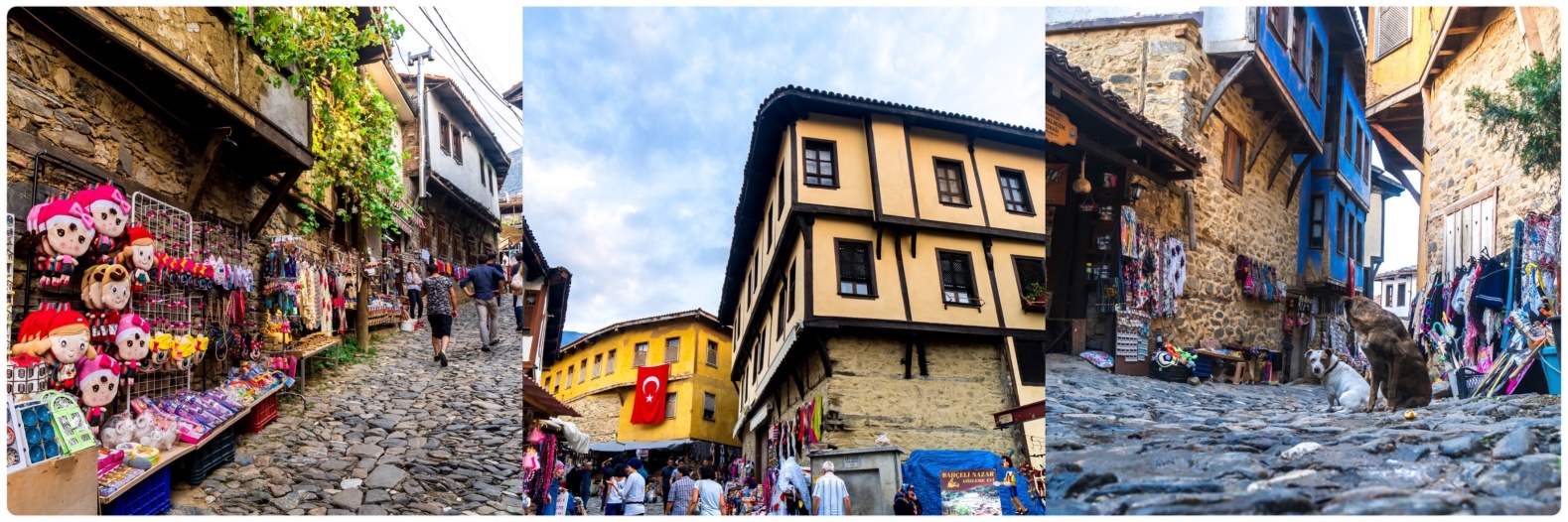 จากนั้นนำท่านไปช้อปปิ้งสุดมันส์เต็มอิ่มกับบรรยากาศอันคึกคักของ จตุรัสทักซิมสแควร์ (Taksim Square)ถนนสายนี้เรียกได้ว่าเป็นจุดศูนย์กลางของเมืองอิสตันบูล มีร้านค้ามากมาย เช่น H&M,ZARA,MANGO,NIKE,ADIDAS etc., ร้านอาหารพื้นเมือง และยังมีแทรมป์โบราณ (Tram) เรียกได้ว่าที่แห่งนี้เป็นจุดนัดพบยอดนิยมของชาวเมืองอิสตันบูล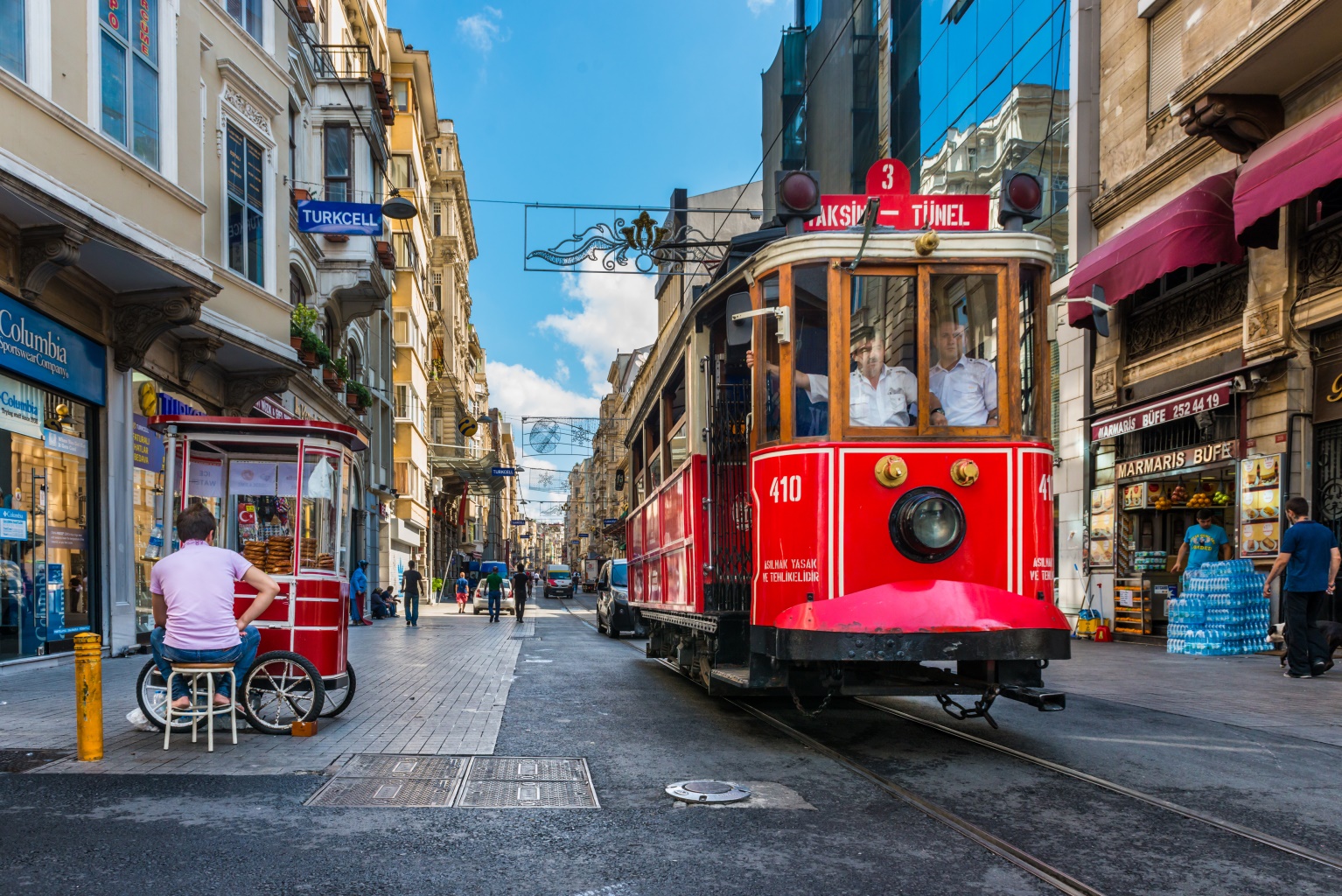 ค่ำ		 บริการอาหารค่ำ ณ ห้องอาหารได้เวลาอันสมควร นำทุกท่านเดินทางสู่สนามบิน 01.35 น.	เหิรฟ้าสู่ กรุงเทพมหานครโดยสายการบิน Turkish Airlinesเที่ยวบินที่ TK58 ใช้เวลาเดินทาง		ประมาณ 10 ชั่วโมง (บริการอาหารและเครื่องดื่มบนเครื่อง)15.25 น.	คณะเดินทางกลับถึง สนามบินสุวรรณภูมิ ด้วยความสวัสดิภาพและความประทับใจ ✈✈✈✈✈✈✈✈✈✈✈✈✈✈✈✈✈✈✈✈✈✈✈✈✈✈✈✈✈✈✈✈✈อัตราค่าบริการ** ทางบริษัทขอความกรุณาให้ท่านศึกษารายละเอียด ทั้งหมดก่อนทำการจอง โดยละเอียดทุกข้อ *อัตราค่าบริการนี้รวม ค่าบัตรโดยสารโดยเครื่องบินไป-กลับ พร้อมคณะ ชั้นประหยัด (Economy Class) ไม่สามารถเปลี่ยนแปลง (Upgrade) หรือ เปลี่ยนแปลง วันเดินทางกลับ (Change Date) ไม่ว่ากรณีใดก็ตาม ค่าภาษีน้ำมัน ภาษีสนามบินทุกแห่งที่มี ค่าธรรมเนียมการโหลดกระเป๋าสัมภาระลงใต้ท้องเครื่องบิน โดยสายการบิน TURKISH AIRLINES อนุญาตให้โหลดกระเป๋าสัมภาระลงใต้ท้องเครื่องบินได้ ท่านละ 1 ชิ้น โดยมีน้ำหนักรวมกันไม่เกิน 30 กิโลกรัม  ค่ารถโค้ชปรับอากาศตลอดเส้นทาง ตามรายการที่ระบุ (ยังไม่รวมทิปคนขับรถ) ค่าโรงแรมที่พักระดับมาตราฐานตามที่รายการระบุ (พักห้องละ 2 ท่าน หรือ 3 ท่าน ต่อห้อง กรณีที่โรงแรมมีห้องพัก 3 ท่าน Triple ว่าง) กรณีมีงานเทรดแฟร์ การแข่งขันกีฬา หรือ กิจกรรมอื่นๆ ที่ทำให้โรงแรมตามรายการที่ระบุเต็ม ทางบริษัทขอสงวนสิทธิ์ ในการปรับเปลี่ยนโรงแรมที่พักไปเป็นเมืองใกล้เคียงแทนโดยอ้างอิงมาตรฐานคุณภาพและความเหมาะสมเดิมโดยคำนึงถึงประโยชน์ของลูกค้าเป็นสำคัญ ค่าเข้าชมสถานที่ต่างๆ ตามรายการระบุ กรณีไม่รวมจะชี้แจงไว้ในโปรแกรมชัดเจน	 ค่าอาหารตามที่รายการระบุ โดยทางบริษัทขอสงวนสิทธิ์ในการปรับเปลี่ยนได้ตามความเหมาะสม โดยคำนึงถึงประโยชน์ของลูกค้าเป็นสำคัญ ค่าจ้างมัคคุเทศก์คอยบริการ และ อำนวยความสะดวกตลอดการเดินทาง  ค่าประกันอุบัติเหตุในการเดินทางวงเงิน 1,000,000 บาท ค่ารักษาพยาบาล 500,000 บาท วงเงินคุ้มครองอาหารเป็นพิษ (โดยแพทย์จะต้องระบุในใบรับรองแพทย์ว่า ”อาหารเป็นพิษเท่านั้น”)(หมายเหตุ:ค่าประกันอุบิติเหตุสำหรับเด็กที่มีอายุต่ำกว่า 6 เดือน และ ผู้ใหญ่อายุมากกว่า 75 ปีทางบริษัทประกันฯจะชดใช้ค่าสินไหมทดแทนเพียงครึ่งหนึ่งของสัญญาฯ)**ประกันภัยที่ทำจากเมืองไทย ไม่ครอบคลุมการขึ้นบอลลูนและเครื่องร่อนทุกประเภท ดังนั้นการเลือกซื้อ Optional Tour ขึ้นอยู่กับดุลยพินิจของท่าน**อัตราค่าบริการนี้ไม่รวม ค่าใช้จ่ายส่วนตัวนอกเหนือจากรายการที่ระบุ เช่น ค่าทำหนังสือเดินทาง ค่าโทรศัพท์ ค่าโทรศัพท์ทางไกล ค่าอินเตอร์เน็ต ค่าซักรีด มินิบาร์ในห้อง รวมถึงค่าอาหาร เครื่องดื่มที่สั่งเพิ่มนอกเหนือรายการ และ ค่าพาหนะต่างๆ ที่ไม่ได้ระบุไว้ในรายการ (กรุณาสอบถามอัตราค่าบริการจากหัวหน้าทัวร์ก่อนการใช้บริการทุกครั้ง) ค่าภาษีมูลค่าเพิ่ม 7% และภาษีหัก ณ ที่จ่าย 3% กรณีต้องการออกใบเสร็จรับเงินในนามบริษัท ค่ายกขนกระเป๋าเดินทางท่านละ 1 ใบ โดยเฉลี่ย 1-2 USD / ท่าน กรณีใช้บริการ BELL BOY ของแต่ละโรงแรม ค่าทิปมัคคุเทศก์ท้องถิ่น คนขับรถ หัวหน้าทัวร์ไทย ท่านละ 80 เหรียญดอลล่าร์สหรัฐอเมริกา (USD) /ทริป/ท่าน ตามธรรมเนียมค่าทิปรวมตลอดการเดินทางทั้งหมด ตามธรรมเนียม 80 USD เหรียญดอลล่าร์สหรัฐอเมริกา (USD) รวมไปถึงเด็กอายุมากกว่า 2 ปี ยกเว้น เด็กอายุไม่ถึง 2 ปี ณ วันเดินทางกลับ  ค่าธรรมเนียมการยื่นขอวีซ่า กรณีผู้เดินทางที่ถือหนังสือเดินทางต่างประเทศ (ไม่ใช่หนังสือเดินทางไทย) อัตราค่าบริการ และ การขอวีซ่า กรุณาติดต่อกับเจ้าหน้าที่เป็นกรณีพิเศษ เพื่อขอคำแนะนำในการยื่นคำร้องขอวีซ่าเงื่อนไขการจอง และ การชำระค่าบริการนักท่องเที่ยวหรือเอเย่นต์ กรุณาทำการจองล่วงหน้าอย่างน้อย 45 วัน ก่อนการเดินทาง พร้อมชำระเงินมัดจำท่านละ 15,000 บาท ภายใน 3 วัน หลังจากวันจอง เท่านั้น โดยระบบจะยกเลิกอัตโนมัติทันที หากยังไม่ได้รับยอดเงินมัดจำตามเวลาที่กำหนด และหากท่านมีความประสงค์จะเดินทางในพีเรียดเดิม ท่านจำเป็นต้องเช็คที่ว่างและทำจองเข้ามาใหม่อีกครั้ง กรณีที่คณะเต็ม มีคิวรอ (Waiting List) ทางบริษัทขอสงวนสิทธิ์ในการให้สิทธิ์ลูกค้ารายถัดไป เป็นไปตามระบบ ตามวัน และ เวลา ที่ทำรายการจองเข้ามาตามลำดับ เนื่องจากทุกพีเรียดทางบริษัทมีที่นั่งราคาพิเศษจำนวนจำกัดการติดต่อใดๆ กับทางบริษัท เช่น ไลน์ อีเมล หรือ ช่องทางการติดต่ออื่นๆ ต้องทำในวันเวลาทำการของทางบริษัท ดังนี้ วันจันทร์ ถึง ศุกร์ เวลา 9.00 น.–18.00 น. และ วันเสาร์ เวลา 9.00 น.–14.00 น. นอกจากวันเวลาดังกล่าวและวันหยุดนักขัตฤกษ์ที่รัฐบาลประกาศในปีนั้นๆถือว่าเป็นวันหยุดทำการของทางบริษัทเงื่อนไขการยกเลิกทัวร์ ยกเลิกหลังจากวางเงินมัดจำ บริษัทฯจะคิดค่าใช้จ่ายที่เกิดขึ้นจริง ณ วันนั้น ที่ไม่สามารถ คืนเงินได้ และ ค่าบริการ 1,000 บาท/ท่าน (ตัวอย่างเช่น ค่าตั๋วเครื่องบิน, ค่าวีซ่า, ค่ามัดจำห้องพัก เป็นต้น)ยกเลิกหลังจากจ่ายเงินเต็มจำนวน บริษัทฯขอสงวนสิทธิ์ในการคืนเงินทั้งหมดในทุกกรณีกรณีเจ็บป่วย จนไม่สามารถเดินทางได้ ซึ่งจะต้องมีใบรับรองแพทย์จากโรงพยาบาลรับรอง บริษัทจะทำเรื่อง ยื่นเอกสารไปยังสายการบิน , โรงแรม และในทุกๆการให้บริการ เพื่อให้พิจารณาอีกครั้ง ทั้งนี้ อาจจะต้องใช้ระยะเวลาในการดำเนินการ ซึ่งไม่สามารถแจ้งได้ว่าจะสามารถคืนเงินได้ทั้งหมด หรือ บางส่วน เพราะ จะขึ้นอยู่กับการพิจารณาและตัดสินใจ ของ สายการบิน , โรงแรม และในทุกๆการให้บริการอื่นๆ เป็นสำคัญหมายเหตุ     บริษัทฯ ขอสงวนสิทธิ์ยกเลิกการเดินทางก่อนล่วงหน้า 15 วัน ในกรณีที่ไม่สามารถทำกรุ๊ปได้อย่างน้อย 15 ท่าน  ซึ่งในกรณีนี้ทางบริษัทฯ ยินดีคืนเงินให้ทั้งหมด หรือจัดหาคณะทัวร์อื่นให้ถ้าต้องการ
    บริษัทฯ ขอสงวนสิทธิ์ที่จะเปลี่ยนแปลงรายละเอียดบางประการในทัวร์นี้ เมื่อเกิดเหตุจำเป็นสุดวิสัย จนไม่อาจแก้ไขได้และจะไม่รับผิดชอบใดๆ ในกรณีที่สูญหาย สูญเสียหรือได้รับบาดเจ็บที่นอกเหนือความรับผิดชอบของหัวหน้าทัวร์และเหตุสุดวิสัยบางประการ เช่น การนัดหยุดงาน ภัยธรรมชาติ การจลาจล ต่างๆ
    บริษัทฯ ไม่รับผิดชอบค่าเสียหายในเหตุการณ์ที่เกิดจากสายการบิน ภัยธรรมชาติ ปฏิวัติ และอื่น ๆ ที่นอกเหนือการควบคุมของทางบริษัทฯ หรือ ค่าใช้จ่ายเพิ่มที่เกิดขึ้นทางตรง หรือทางอ้อม เช่น การเจ็บป่วย การถูกทำร้าย การสูญหาย จากสายการบินเมื่อเที่ยวบิน “ดีเลย์” หรือล่าช้า? หรือ เหตุสุดวิสัย หรืออุบัติเหตุต่าง ๆ
   ราคานี้คิดตามราคาบัตรโดยสารเครื่องบิน ณ ปัจจุบัน หากมีการปรับราคาบัตรโดยสารสูงขึ้น ตามอัตราค่าน้ำมัน หรือ ค่าเงินแลกเปลี่ยน ทางบริษัท สงวนสิทธิ์ที่จะปรับราคาตั๋ว ตามสถานการณ์ดังกล่าวและแจ้งให้ท่านทราบ
   เนื่องจากรายการทัวร์นี้เป็นแบบเหมาจ่ายเบ็ดเสร็จ หากท่านสละสิทธิ์การใช้บริการใดๆ ตามรายการ หรือ ถูกปฏิเสธการเข้าประเทศไม่ว่าในกรณีใดก็ตาม ทางบริษัทฯ ขอสงวนสิทธิ์ไม่คืนเงินในทุกกรณี
กรณีผู้เดินทางไม่สามารถ เข้า-ออกเมืองได้เนื่องจากปลอมแปลง หรือการห้ามของเจ้าหน้าที่ ไม่ว่าเหตุผลใดๆ ทางบริษัทขอสงวนสิทธิ์ในการ ไม่คืนค่าทัวร์ทั้งหมด
ในกรณีที่ท่านผู้โดยสารต้องการใช้พาสปอร์ตเล่มสีน้ำเงิน (ราชการ) ในการเดินทาง บริษัทฯ ขอสงวนสิทธิ์ไม่รับผิดชอบใดๆในการที่ท่านอาจจะถูกปฏิเสธมิให้เข้าเมือง เพราะโดยปกติในการท่องเที่ยวจะใช้เล่มสีเลือดหมู
การขอที่นั่ง Long Leg ณ ปัจจุบัน สายการบินขายที่นั่ง LONG LEG แล้ว ราคาอยู่ที่ 3,000 – 3,500 บาท  ขึ้นอยู่กับอัตราแลกเงิน ณ วันนั้นๆและจำนวนที่นั่ง
ภาพที่ใช้ในการประกอบการทำโปรแกรมใช้เพื่อความเข้าใจในมุมมองสถานที่ท่องเที่ยว ภาพใช้เพื่อการโฆษณาเท่านั้น***หมายเหตุ***บริษัทฯ ขอสงวนสิทธิ์ยกเลิกการเดินทางก่อนล่วงหน้า 15 วัน ในกรณีที่ไม่สามารถทำกรุ๊ปได้อย่างน้อย 15 ท่าน  ซึ่งในกรณีนี้ทางบริษัทฯ ยินดีคืนเงินให้ทั้งหมด หรือจัดหาคณะทัวร์อื่นให้ถ้าต้องการ ในกรณีที่คณะออกเดินทางต่ำกว่า 15 ท่าน หรือมาตรฐานของการยืนยันการเดินทาง จะมีการเปลี่ยนแปลงขนาดของพาหนะที่ใช้ในการนำเที่ยว ตลอดรายการทัวร์ โดยไม่ต้องแจ้งให้ทราบล่วงหน้าในกรณีที่คณะออกเดินทางต่ำกว่า 15 ท่าน หรือต่ำกว่ามาตรฐานของการยืนยันการเดินทาง ทางผู้จัดรายการ ขอพิจารณายกเลิกการเดินทาง หรือ เรียกเก็บค่าทัวร์เพิ่มเต็ม ตามความเหมาะสมบริษัทฯ ขอสงวนสิทธิ์ที่จะเปลี่ยนแปลงรายละเอียดบางประการในทัวร์นี้ เมื่อเกิดเหตุจำเป็นสุดวิสัยจนไม่อาจแก้ไขได้และจะไม่รับผิดชอบใดๆ ในกรณีที่สูญหาย สูญเสียหรือได้รับบาดเจ็บที่นอกเหนือความรับผิดชอบของหัวหน้าทัวร์และเหตุสุดวิสัยบางประการ เช่น การนัดหยุดงาน ภัยธรรมชาติ การจลาจล ต่างๆ บริษัทฯ ไม่รับผิดชอบค่าเสียหายในเหตุการณ์ที่เกิดจากสายการบิน ภัยธรรมชาติ ปฏิวัติ และอื่น ๆ ที่นอกเหนือการควบคุมของทางบริษัทฯ หรือ ค่าใช้จ่ายเพิ่มที่เกิดขึ้นทางตรง หรือทางอ้อม เช่น การเจ็บป่วย การถูกทำร้าย การสูญหาย ความล่าช้า หรือ อุบัติเหตุต่าง ๆราคานี้คิดตามราคาบัตรโดยสารเครื่องบิน ณ ปัจจุบัน หากมีการปรับราคาบัตรโดยสารสูงขึ้น ตามอัตราค่าน้ำมัน หรือ ค่าเงินแลกเปลี่ยน ทางบริษัท สงวนสิทธิ์ที่จะปรับราคาตั๋ว ตามสถานการณ์ดังกล่าวเนื่องจากรายการทัวร์นี้เป็นแบบเหมาจ่ายเบ็ดเสร็จ หากท่านสละสิทธิ์การใช้บริการใดๆตามรายการ หรือ ถูกปฏิเสธการเข้าประเทศไม่ว่าในกรณีใดก็ตาม ทางบริษัทฯ ขอสงวนสิทธิ์ไม่คืนเงินในทุกกรณีหากลูกค้าท่านใด ยื่นวีซ่าแล้วไม่ได้รับการอนุมัติ ลูกค้าต้องชำระค่ามัดจำที่ 15,000 บาท และค่าวีซ่าตามที่สถานฑูตฯ เรียกเก็บหนังสือเดินทางต้องมีอายุเหลือใช้งานไม่น้อยกว่า 6 เดือน นับจากวันเดินทางและมีหน้าที่เหลือไว้ประทับตราไม่น้อยกว่า 2 หน้า** กรณี ถือหนังสือเดินทางต่างชาติ โปรดสอบถามข้อมูลเพิ่มเติม ****ในกรณีที่ผู้โดยสาร มีไฟล์ทเดินทางภายในประเทศหรือระหว่างประเทศ ที่เกี่ยวข้องกับวันเดินทางที่ท่านได้ทำการจองไว้กับทางบริษัทฯ กรุณาแจ้งให้กับทางเจ้าหน้าที่ทราบ ก่อนการชำระเงินค่าตั๋วดังกล่าว ถ้าเกิดข้อผิดพลาด ทางบริษัทฯ ขอสงวนสิทธิ์ในการรับผิดชอบทุกกรณี**วันโปรแกรมการเดินทางเช้ากลางวันค่ำโรงแรมที่พักหรือเทียบเท่า1กรุงเทพฯ-อิสตันบลู-บินภานในประเทศสู่ไคเซรี (เมืองคัปปาโดเกีย)✈✈  NUJELM CAVE @CAPPADOCIA2หุบเขาอุซิซาร์-หุบเขาเดฟเรนท์-หุบเขาเกอเรเม่-ชมโรงงานจิวเวอร์รี่และโรงงานเซรามิค-โรงงานทอพรมNUJELM CAVE @CAPPADOCIA3โปรแกรมเสริมพิเศษ ไม่รวมอยู่ในราคาทัวร์ (OPTIONAL TOUR)-เมืองปามุคคาเล่- CARAVANSARAI-แวะชิมโยเกิร์ตฝิ่น-ชมโรงงานคอตตอนLYCUS RIVER HOTEL @PAMUKKALE4ปราสาทปุยฝ้าย-สุสานโรมันโบราณ-โรงงานเครื่องหนัง-วิหารเทพีอาร์เทมิสโบราณ-โบสถ์นักบุญเซนต์ จอห์น (St. John CASTLE)- ISA BEY MOSQUE-ร้านขนม Turkish DelightCASA DEL SOLE HOTEL @KUSADASI5โรงงานเครื่องหนัง-เพอร์กามอน- AYVALIK ไอวาลิค-ชานัคคาเล่-ม้าไม้จำลองกรุงทรอยIRIS @CANAKALE6กรุงอิสตันบูล- สุเหร่าสีน้ำเงิน-จัตุรัสสุลต่านอะห์เมตหรือฮิปโปโดรม-สุเหร่าเซนต์โซเฟีย-หอคอยกาลาตา GALATA TOWER-ตลาดสไปซ์มาร์เก็ต-ล่องเรือ DINNER CRUISE BOSPHORUSMAYI HOTEL @ISTANBUL  7พระราชวังเบลเลอเบยี -สวนดอกทิวลิป -ย่าน FENER & BALAT –จตุรัสทักซิมสแควร์-สไปซ์มาร์เก็ต-  8อิสตันบลู-สนามบิน-กรุงเทพ✈✈--ตารางเส้นทางการบินตารางเส้นทางการบินตารางเส้นทางการบินตารางเส้นทางการบินเส้นทางการบินเวลาออกเดินทาง-เวลาถึงปลายทางเที่ยวบินระยะเวลาในการเดินทาง โดยประมาณสุวรรณภูมิ(BKK)-อิสตันบูล(IST)06.25-13.20TK5910 ชั่วโมง 50 นาทีอิสตันบูล(IST)-ไคเซรี(ASR)16.05-17.30TK201401ชั่วโมง 25 นาทีอิสตันบูล(IST)-สุวรรณภูมิ(BKK)0135-1525TK6809 ชั่วโมง 15 นาทีวันที่หนึ่ง	กรุงเทพฯ-อิสตันบูล-คัปปาโดเกีย-/-/Dวันที่สองหุบเขาอุซิซาร์-หุบเขาเดฟเรนท์-หุบเขาเกอเรเม่-ชมโรงงานจิวเวอร์รี่และโรงงานเซรามิคโรงงานทอพรมB/L/Dวันที่สามโปรแกรมเสริมพิเศษ ไม่รวมอยู่ในราคาทัวร์ (OPTIONAL TOUR)-เมืองปามุคคาเล่- CARAVANSARAI-แวะชิมโยเกิร์ตฝิ่น-ชมโรงงานคอตตอนB/L/Dวันที่สี่ปราสาทปุยฝ้าย-สุสานโรมันโบราณ-โรงงานเครื่องหนัง-วิหารเทพีอาร์เทมิสโบราณ-โบสถ์นักบุญเซนต์ จอห์น (St. John CASTLE)- ISA BEY MOSQUE-ร้านขนม Turkish DelightB/L/Dวันที่ห้าโรงงานเครื่องหนัง-เพอร์กามอน- AYVALIK ไอวาลิค-ชานัคคาเล่-ม้าไม้จำลองกรุงทรอยB/L/Dวันที่หก	กรุงอิสตันบูล- สุเหร่าสีน้ำเงิน-จัตุรัสสุลต่านอะห์เมตหรือฮิปโปโดรม-สุเหร่าเซนต์โซเฟีย-หอคอยกาลาตา GALATA TOWER-ตลาดสไปซ์มาร์เก็ต-ล่องเรือ DINNER CRUISE BOSPHORUSB/L/Dวันที่เจ็ด	พระราชวังเบลเลอเบยี -สวนดอกทิวลิป อีเมอร์กัน พาร์ค-ย่าน FENER & BALAT –จตุรัสทักซิมสแควร์ B/L/Dวันที่แปด	อิสตันบลู- สุวรรณภูมิ-/-/-กำหนดการเดินทางราคาผู้ใหญ่ (พักห้องละ 2-3 ท่าน)ราคาเด็กเสริมเตียง(พักกับผู้ใหญ่ 2 ท่าน)ราคาเด็กไม่เสริมเตียง (พักกับผู้ใหญ่ 2 ท่าน)พักเดี่ยวเพิ่ม10-17 เม.ย. 6765,988 บาท65,988 บาท64,988 บาท11,500 บาทค่าทิปรวมตลอดการเดินทางทั้งหมด ตามธรรมเนียม 80 USD เหรียญดอลล่าร์สหรัฐอเมริกา (USD)รวมไปถึงเด็กอายุมากกว่า 2 ปี ยกเว้น เด็กอายุไม่ถึง 2 ปี ณ วันเดินทางกลับ** ตั๋วโดยการสำหรับกรุ๊ปทัวร์ เป็นตั๋วราคาพิเศษ ไม่สามารถสะสมไมล์ได้ ****ราคานี้ สงวนการเดินทาง จำนวน 15 ท่านขึ้นไป***ราคานี้เป็นราคาโปรโมชั่นไม่สามารถสะสมไมล์ได้**หากท่านที่ต้องออกตั๋วภายใน (เครื่องบิน ,รถทัวร์ ,รถไฟ) กรุณาสอบถามที่เจ้าหน้าที่ทุกครั้งก่อนทำการออกตั๋วเนื่องจากสายการบินอาจมีการปรับเปลี่ยนไฟล์ท หรือ เวลาบิน โดยไม่ได้แจ้งให้ทราบล่วงหน้า **ค่าทิปรวมตลอดการเดินทางทั้งหมด ตามธรรมเนียม 80 USD เหรียญดอลล่าร์สหรัฐอเมริกา (USD)รวมไปถึงเด็กอายุมากกว่า 2 ปี ยกเว้น เด็กอายุไม่ถึง 2 ปี ณ วันเดินทางกลับ** ตั๋วโดยการสำหรับกรุ๊ปทัวร์ เป็นตั๋วราคาพิเศษ ไม่สามารถสะสมไมล์ได้ ****ราคานี้ สงวนการเดินทาง จำนวน 15 ท่านขึ้นไป***ราคานี้เป็นราคาโปรโมชั่นไม่สามารถสะสมไมล์ได้**หากท่านที่ต้องออกตั๋วภายใน (เครื่องบิน ,รถทัวร์ ,รถไฟ) กรุณาสอบถามที่เจ้าหน้าที่ทุกครั้งก่อนทำการออกตั๋วเนื่องจากสายการบินอาจมีการปรับเปลี่ยนไฟล์ท หรือ เวลาบิน โดยไม่ได้แจ้งให้ทราบล่วงหน้า **ค่าทิปรวมตลอดการเดินทางทั้งหมด ตามธรรมเนียม 80 USD เหรียญดอลล่าร์สหรัฐอเมริกา (USD)รวมไปถึงเด็กอายุมากกว่า 2 ปี ยกเว้น เด็กอายุไม่ถึง 2 ปี ณ วันเดินทางกลับ** ตั๋วโดยการสำหรับกรุ๊ปทัวร์ เป็นตั๋วราคาพิเศษ ไม่สามารถสะสมไมล์ได้ ****ราคานี้ สงวนการเดินทาง จำนวน 15 ท่านขึ้นไป***ราคานี้เป็นราคาโปรโมชั่นไม่สามารถสะสมไมล์ได้**หากท่านที่ต้องออกตั๋วภายใน (เครื่องบิน ,รถทัวร์ ,รถไฟ) กรุณาสอบถามที่เจ้าหน้าที่ทุกครั้งก่อนทำการออกตั๋วเนื่องจากสายการบินอาจมีการปรับเปลี่ยนไฟล์ท หรือ เวลาบิน โดยไม่ได้แจ้งให้ทราบล่วงหน้า **ค่าทิปรวมตลอดการเดินทางทั้งหมด ตามธรรมเนียม 80 USD เหรียญดอลล่าร์สหรัฐอเมริกา (USD)รวมไปถึงเด็กอายุมากกว่า 2 ปี ยกเว้น เด็กอายุไม่ถึง 2 ปี ณ วันเดินทางกลับ** ตั๋วโดยการสำหรับกรุ๊ปทัวร์ เป็นตั๋วราคาพิเศษ ไม่สามารถสะสมไมล์ได้ ****ราคานี้ สงวนการเดินทาง จำนวน 15 ท่านขึ้นไป***ราคานี้เป็นราคาโปรโมชั่นไม่สามารถสะสมไมล์ได้**หากท่านที่ต้องออกตั๋วภายใน (เครื่องบิน ,รถทัวร์ ,รถไฟ) กรุณาสอบถามที่เจ้าหน้าที่ทุกครั้งก่อนทำการออกตั๋วเนื่องจากสายการบินอาจมีการปรับเปลี่ยนไฟล์ท หรือ เวลาบิน โดยไม่ได้แจ้งให้ทราบล่วงหน้า **ค่าทิปรวมตลอดการเดินทางทั้งหมด ตามธรรมเนียม 80 USD เหรียญดอลล่าร์สหรัฐอเมริกา (USD)รวมไปถึงเด็กอายุมากกว่า 2 ปี ยกเว้น เด็กอายุไม่ถึง 2 ปี ณ วันเดินทางกลับ** ตั๋วโดยการสำหรับกรุ๊ปทัวร์ เป็นตั๋วราคาพิเศษ ไม่สามารถสะสมไมล์ได้ ****ราคานี้ สงวนการเดินทาง จำนวน 15 ท่านขึ้นไป***ราคานี้เป็นราคาโปรโมชั่นไม่สามารถสะสมไมล์ได้**หากท่านที่ต้องออกตั๋วภายใน (เครื่องบิน ,รถทัวร์ ,รถไฟ) กรุณาสอบถามที่เจ้าหน้าที่ทุกครั้งก่อนทำการออกตั๋วเนื่องจากสายการบินอาจมีการปรับเปลี่ยนไฟล์ท หรือ เวลาบิน โดยไม่ได้แจ้งให้ทราบล่วงหน้า **